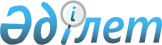 2018-2020 жылдарға арналған Шемонаиха ауданы Шемонаиха қаласының, Первомайский және Усть-Таловка кенттерінің, Вавилон, Верх-Уба, Выдриха және Зевакино ауылдық округтерінің бюджеттері туралы
					
			Күшін жойған
			
			
		
					Шығыс Қазақстан облысы Шемонаиха аудандық мәслихатының 2017 жылғы 29 желтоқсандағы № 20/2-VІ шешімі. Шығыс Қазақстан облысының Әділет департаментінде 2018 жылғы 15 қаңтарда № 5425 болып тіркелді. Күші жойылды - Шығыс Қазақстан облысы Шемонаиха аудандық мәслихатының 2018 жылғы 29 желтоқсандағы № 33/2-VI шешімімен.
      Ескерту. Күші жойылды - Шығыс Қазақстан облысы Шемонаиха аудандық мәслихатының 29.12.2018 № 33/2-VI шешімімен (01.01.2019 бастап қолданысқа енгізіледі).

      РҚАО-ның ескертпесі.

      Құжаттың мәтінінде түпнұсқаның пунктуациясы мен орфографиясы сақталған.
      Қазақстан Республикасының 2008 жылғы 4 желтоқсандағы Бюджет кодексінің 9-1-бабының 2-тармағына, 75-бабының 2-тармағына, Қазақстан Республикасының  2001 жылғы 23 қаңтардағы "Қазақстан Республикасындағы жергілікті мемлекеттік басқару және өзін-өзі басқару туралы" Заңының 6-бабы 1-тармағының1) тармақшасына, "2018-2020 жылдарға арналған Шемонаиха ауданының бюджеті туралы" Шемонаиха аудандық мәслихатының 2017 жылғы 22 желтоқсандағы № 19/2-VI шешіміне сәйкес (нормативтік құқықтық актілерді мемлекеттік тіркеу тізілімінде № 5371 тіркелген) Шемонаиха аудандық мәслихаты ШЕШІМ ҚАБЫЛДАДЫ:
      1. 2018-2020 жылдарға арналған Шемонаиха ауданы, Шемонаиха қаласының бюджеті тиісінше 1, 2 және 3-қосымшаларға сәйкес, оның ішінде 2018 жылға мынадай көлемдерде бекітілсін:
      1) кірістер – 304 020 мың теңге, оның ішінде:
      салықтық түсімдер –133 182 мың теңге;
      салықтық емес түсімдер – 2 890 мың теңге;
      негізгі капиталды сатудан түсетін түсімдер – 0 теңге;
      трансферттер түсімі – 167 948 мың теңге;
      2) шығындар – 304 020 мың теңге; 
      3) таза бюджеттік кредиттеу – 0 теңге, оның ішінде:
      бюджеттік кредиттер – 0 теңге;
      бюджеттік кредиттерді өтеу – 0 теңге;
      4) қаржы активтерімен операциялар бойынша сальдо – 0 теңге, оның ішінде:
      қаржы активтерін сатып алу – 0 теңге;
      мемлекеттің қаржы активтерін сатудан түсетін түсімдер – 0 теңге;
      5) бюджет тапшылығы (профициті) – 0 теңге;
      6) бюджет тапшылығын қаржыландыру (профицитін пайдалану) – 0 теңге, оның ішінде:
      қарыздар түсімі – 0 теңге;
      қарыздарды өтеу – 0 теңге;
      бюджет қаражатының пайдаланылатын қалдықтары – 0 теңге.
      Ескерту. 1-тармақ жаңа редакцияда - Шығыс Қазақстан облысы Шемонаиха аудандық мәслихатының 20.11.2018 № 30/2-VI шешімімен (01.01.2018 бастап қолданысқа енгізіледі).


      2. Шемонаиха қаласы бюджетінде 165886 мың теңге сомасында 2018 жылға арналған қала бюджетіне аудандық бюджеттен берілетін бюджеттік субвенциялар көлемі ескерілсін. 
      3. 2018-2020 жылдарға арналған Шемонаиха ауданы Первомайский кентініңбюджеті 4, 5 және 6 қосымшаларға сәйкес, оның ішінде 2018 жылға келесі көлемдерде бекітілсін:
      1) кірістер – 40 854 мың теңге, оның ішінде: 
      салықтық түсімдер – 21 414 мың теңге; 
      салықтық емес түсімдер – 4 000 мың теңге;
      негізгі капиталды сатудан түсетін түсімдер – 0 теңге;
      трансферттер түсімі – 15 440 мың теңге;
      2) шығындар – 40 854 мың теңге;
      3) таза бюджеттік кредиттеу 0 – теңге, оның ішінде:
      бюджеттік кредиттер – 0 теңге;
      бюджеттік кредиттерді өтеу – 0 теңге;
      4) қаржы активтерімен операциялар бойынша сальдо – 0 теңге, оның ішінде:
      қаржы активтерін сатып алу – 0 теңге;
      мемлекеттің қаржы активтерін сатудан түсетін түсімдер – 0 теңге;
      5) бюджет тапшылығы (профициті) – 0 теңге;
      6) бюджет тапшылығын қаржыландыру (профицитін пайдалану) – 0 теңге, оның ішінде:
      қарыздар түсімі – 0 теңге;
      қарыздарды өтеу – 0 теңге;
      бюджет қаражаттарының пайдаланылатын қалдықтары – 0 теңге.
      Ескерту. 3-тармақ жаңа редакцияда - Шығыс Қазақстан облысы Шемонаиха аудандық мәслихатының 20.11.2018 № 30/2-VI шешімімен (01.01.2018 бастап қолданысқа енгізіледі).


      4. Первомайский кентінің бюджетінде 15080 мың теңге сомасында 2018 жылға арналған кент бюджетіне аудандық бюджеттен берілетін бюджеттік субвенциялар көлемі ескерілсін.
      5. 2018-2020 жылдарға арналған Шемонаиха ауданы Усть-Таловка кентінің бюджеті, оның ішінде 2018 жылға сәйкесінше 7, 8 және 9-қосымшаларға сәйкес келесі көлемдерде бекітілсін:
      1) кірістер – 125 777 мың теңге, оның ішінде:
      салықтық түсімдер – 20 518 мың теңге; 
      салықтық емес түсімдер – 1 230 мың теңге;
      негізгі капиталды сатудан түсетін түсімдер – 0 теңге;
      трансферттер түсімі – 103 729 мың теңге;
      2) шығындар – 125 777 мың теңге;
      3) таза бюджеттік кредиттеу – 0 теңге, оның ішінде:
      бюджеттік кредиттер – 0 теңге;
      бюджеттік кредиттерді өтеу – 0 теңге;
      4) қаржы активтерімен операциялар бойынша сальдо – 0 теңге, оның ішінде:
      қаржы активтерін сатып алу – 0 теңге;
      мемлекеттің қаржы активтерін сатудан түсетін түсімдер – 0 теңге;
      5) бюджет тапшылығы (профициті) – 0 теңге;
      6) бюджет тапшылығын қаржыландыру (профицитін пайдалану) – 0 теңге, оның ішінде:
      қарыздар түсімі – 0 теңге;
      қарыздарды өтеу – 0 теңге;
      бюджет қаражатының пайдаланылатын қалдықтары – 0 теңге.
      Ескерту. 5-тармақ жаңа редакцияда - Шығыс Қазақстан облысы Шемонаиха аудандық мәслихатының 20.11.2018 № 30/2-VI шешімімен (01.01.2018 бастап қолданысқа енгізіледі).


      6. Усть-Таловка кентінің бюджетінде 89455 мың теңге сомасында 2018 жылға арналған кент бюджетіне аудандық бюджеттен берілетін бюджеттік субвенциялар көлемі ескерілсін. 
      7. 2015 жылғы 23 қарашадағы Қазақстан Республикасы Еңбек Кодексінің 139-бабы 9-тармағына сәйкес Қазақстан Республикасының 2015 жылғы 23 қарашадағы Еңбек кодексінің 139-бабы 9-тармағына сәйкес азаматтық қызметші болып табылатын және ауылдық жерде жұмыс істейтін білім беру және мәдениет саласындағы мамандарға қызметтің осы түрлерімен қалалық жағдайда айналысатын азаматтық қызметшілердің айлықақыларымен және мөлшерлерімен салыстырғанда жиырма бес пайызға жоғарылатылған лауазымдық айлықақылар мен тарифтік мөлшерлемелер жергілікті өкілді органдардың шешімі бойынша бюджеттік қаражат есебінен белгіленсін. 
      Азаматтық қызметші болып табылатын және ауылдық жерде жұмыс істейтін білім беру және мәдениет саласындағы мамандар лауазымдарының тізбесі жергілікті өкілді органмен келісу бойынша жергілікті атқарушы органмен айқындалады.
      8. 2018-2020 жылдарға арналған Шемонаиха ауданы Вавилон ауылдық округініңбюджеті 10, 11 және 12 қосымшаларға сәйкес, оның ішінде 2018 жылға келесі көлемдерде бекітілсін:
      1) кірістер 22 737 мың теңге, оның ішінде:
      салықтық түсімдер – 15 140 мың теңге;
      салықтық емес түсімдер - 77 мың теңге;
      негізгі капиталды сатудан түсетін түсімдер – 0 теңге;
      трансферттер түсімі – 7 520 мың теңге;
      2) шығындар – 22 737 мың теңге;
      3) таза бюджеттік кредиттеу – 0 теңге, оның ішінде:
      бюджеттік кредиттер – 0 теңге;
      бюджеттік кредиттерді өтеу – 0 теңге;
      4) қаржы активтерімен операциялар бойынша сальдо – 0 теңге, оның ішінде:
      қаржы активтерін сатып алу – 0 теңге;
      мемлекеттің қаржы активтерін сатудан түсетін түсімдер – 0 теңге;
      5) бюджет тапшылығы (профициті) –0 теңге;
      6) бюджет тапшылығын қаржыландыру (профицитін пайдалану) – 0 теңге, оның ішінде:
      қарыздар түсімі – 0 теңге;
      қарыздарды өтеу – 0 теңге;
      бюджет қаражатының пайдаланылатын қалдықтары – 0 теңге.
      Ескерту. 8-тармақ жаңа редакцияда - Шығыс Қазақстан облысы Шемонаиха аудандық мәслихатының 20.11.2018 № 30/2-VI шешімімен (01.01.2018 бастап қолданысқа енгізіледі).


      9. Вавилон селолық округінің бюджетінде 2819 мың теңге сомасында 2018 жылға арналған селолық округ бюджетіне аудандық бюджеттен берілетін  бюджеттік субвенциялар көлемі ескерілсін.
      10. 2018-2020 жылдарға арналған Шемонаиха ауданы Верх-Уба ауылдық округінің бюджеті тиісінше 13, 14 және 15 - қосымшаларға сәйкес, оның ішінде 2018 жылға мынадай көлемдерде бекітілсін:
      1) кірістер – 28 221 мың теңге, оның ішінде:
      салықтық түсімдер – 7 362 мың теңге;
      салықтық емес түсімдер –1 866 мың теңге;
      негізгі капиталды сатудан түсетін түсімдер – 0 теңге;
      трансферттер түсімі –18 993 мың теңге;
      2) шығындар – 28 221 мың теңге;
      3) таза бюджеттік кредиттеу – 0 теңге, оның ішінде:
      бюджеттік кредиттер – 0 теңге;
      бюджеттік кредиттерді өтеу – 0 теңге;
      4) қаржы активтерімен операциялар бойынша сальдо – 0 теңге, оның ішінде:
      қаржы активтерін сатып алу– 0 теңге;
      мемлекеттің қаржы активтерін сатудан түсетін түсімдер– 0 теңге;
      5) бюджет тапшылығы (профициті) – 0 теңге;
      6) бюджет тапшылығын қаржыландыру (профицитін пайдалану) – 0 теңге, оның ішінде:
      қарыздар түсімі – 0 теңге;
      қарыздарды өтеу – 0 теңге;
      бюджет қаражатының пайдаланылатын қалдықтары – 0 теңге.
      Ескерту. 10-тармақ жаңа редакцияда - Шығыс Қазақстан облысы Шемонаиха аудандық мәслихатының 20.11.2018 № 30/2-VI шешімімен (01.01.2018 бастап қолданысқа енгізіледі).


      11. Верх-Уба ауылдық округінің бюджетінде 15322 мың теңге сомасында 2018 жылға арналған ауылдық округ бюджетіне аудандық бюджеттен берілетін бюджеттік субвенциялар көлемі ескерілсін. 
      12. 2018-2020 жылдарға арналған Шемонаиха ауданы Выдриха ауылдық округінің бюджеті 16, 17 және 18-қосымшаларға сәйкес, оның ішінде 2018 жылға келесі көлемдердебекітілсін:
      1) кірістер - 26 751 мың теңге, оның ішінде:
      салықтық түсімдер – 9 664 мың теңге;
      салықтық емес түсімдер - 10 мың теңге;
      негізгі капиталды сатудан түсетін түсімдер – 0 теңге;
      трансферттер түсімі – 17 077 мың теңге;
      2) шығындар – 26 751 мың теңге;
      3) таза бюджеттік кредиттеу – 0 теңге, оның ішінде:
      бюджеттік кредиттер – 0 теңге;
      бюджеттік кредиттерді өтеу – 0 теңге;
      4) қаржы активтерімен операциялар бойынша сальдо – 0 теңге, оның ішінде:
      қаржы активтерін сатып алу – 0 теңге;
      мемлекеттің қаржы активтерін сатудан түсетін түсімдер – 0 теңге;
      5) бюджет тапшылығы (профициті) – 0 теңге;
      6) бюджет тапшылығын қаржыландыру (профицитін пайдалану) – 0 теңге, оның ішінде:
      қарыздар түсімі – 0 теңге;
      қарыздарды өтеу – 0 теңге;
      бюджет қаражатының пайдаланылатын қалдықтары – 0 теңге.
      Ескерту. 12-тармақ жаңа редакцияда - Шығыс Қазақстан облысы Шемонаиха аудандық мәслихатының 20.11.2018 № 30/2-VI шешімімен (01.01.2018 бастап қолданысқа енгізіледі).


      13. Выдриха ауылдық округінің бюджетінде 15394 мың теңге сомасында 2018 жылға арналған ауылдық округ бюджетіне аудандық бюджеттен берілетін бюджеттік субвенциялар көлемі ескерілсін. 
      14. 2018-2020 жылдарға арналған Шемонаиха ауданы Зевакино ауылдық округінің бюджеті тиісінше 19, 20 және 21-қосымшаларға сәйкес, оның ішінде 2018 жылға мынадай көлемдерде бекітілсін:
      1) кірістер – 33 113 мың теңге, оның ішінде:
      салықтық түсімдер – 16 399 мың теңге;
      салықтық емес түсімдер – 3 257 мың теңге;
      негізгі капиталды сатудан түсетін түсімдер – 0 теңге;
      трансферттер түсімі – 13 457 мың теңге;
      2) шығындар –33 113 мың теңге;
      3) таза бюджеттік кредиттеу – 0 теңге, оның ішінде:
      бюджеттік кредиттер – 0 теңге;
      бюджеттік кредиттерді өтеу – 0 теңге;
      4) қаржы активтерімен операциялар бойынша сальдо – 0 теңге, оның ішінде:
      қаржы активтерін сатып алу – 0 теңге;
      мемлекеттің қаржы активтерін сатудан түсетін түсімдер – 0 теңге;
      5) бюджет тапшылығы (профициті) – 0 теңге;
      6) бюджет тапшылығын қаржыландыру (профицитін пайдалану) – 0 теңге, оның ішінде:
      қарыздар түсімі – 0 теңге;
      қарыздарды өтеу – 0 теңге;
      бюджет қаражатының пайдаланылатын қалдықтары – 0 теңге.
      Ескерту. 14-тармақ жаңа редакцияда - Шығыс Қазақстан облысы Шемонаиха аудандық мәслихатының 20.11.2018 № 30/2-VI шешімімен (01.01.2018 бастап қолданысқа енгізіледі).


      15. Зевакино ауылдық округінің бюджетінде 10472 мың теңге сомасында 2018 жылға арналған ауылдық округ бюджетіне аудандық бюджеттен берілетін бюджеттік субвенциялар көлемі ескерілсін. 
      16. Осы шешім 2018 жылғы 1 қаңтардан бастап қолданысқа енеді. 2018 жылға арналған Шемонаиха ауданы Шемонаиха қаласының бюджеті
      Ескерту. 1-қосымша жаңа редакцияда - Шығыс Қазақстан облысы Шемонаиха аудандық мәслихатының 20.11.2018 № 30/2-VI шешімімен (01.01.2018 бастап қолданысқа енгізіледі). 2019 жылға арналған Шемонаиха ауданы Шемонаиха қаласының бюджеті 2020 жылға арналған Шемонаиха ауданы Шемонаиха қаласының бюджеті 2018 жылға арналған Шемонаиха ауданы Первомайский кентінің бюджеті
      Ескерту. 4-қосымша жаңа редакцияда - Шығыс Қазақстан облысы Шемонаиха аудандық мәслихатының 20.11.2018 № 30/2-VI шешімімен (01.01.2018 бастап қолданысқа енгізіледі). 2019 жылға арналған Шемонаиха ауданы Первомайский кентінің бюджеті 2020 жылға арналған Шемонаиха ауданы Первомайский кентінің бюджеті 2018 жылға арналған Шемонаиха ауданы Усть-Таловка кентінің бюджеті
      Ескерту. 7-қосымша жаңа редакцияда - Шығыс Қазақстан облысы Шемонаиха аудандық мәслихатының 20.11.2018 № 30/2-VI шешімімен (01.01.2018 бастап қолданысқа енгізіледі). 2019 жылға арналған Шемонаиха ауданы Усть-Таловка кентінің бюджеті 2020 жылға арналған Шемонаиха ауданы Усть-Таловка кентінің бюджеті Шемонаиха ауданы Вавилон ауылдық округінің 2018 жылға арналған бюджеті
      Ескерту. 10-қосымша жаңа редакцияда - Шығыс Қазақстан облысы Шемонаиха аудандық мәслихатының 20.11.2018 № 30/2-VI шешімімен (01.01.2018 бастап қолданысқа енгізіледі). Шемонаиха ауданы Вавилон ауылдық округінің 2019 жылға арналған бюджеті Шемонаиха ауданы Вавилон ауылдық округінің 2020 жылға арналған бюджеті Шемонаиха ауданы Верх-Уба ауылдық округінің 2018 жылға арналған бюджеті
      Ескерту. 13-қосымша жаңа редакцияда - Шығыс Қазақстан облысы Шемонаиха аудандық мәслихатының 20.11.2018 № 30/2-VI шешімімен (01.01.2018 бастап қолданысқа енгізіледі). Шемонаиха ауданы Верх-Уба ауылдық округінің 2019 жылға арналған бюджеті Шемонаиха ауданы Верх-Уба ауылдық округінің 2020 жылға арналған бюджеті Шемонаиха ауданы Выдриха ауылдық округінің 2018 жылға арналған бюджеті
      Ескерту. 16-қосымша жаңа редакцияда - Шығыс Қазақстан облысы Шемонаиха аудандық мәслихатының 20.11.2018 № 30/2-VI шешімімен (01.01.2018 бастап қолданысқа енгізіледі). Шемонаиха ауданы Выдриха ауылдық округінің 2019 жылға арналған бюджеті Шемонаиха ауданы Выдриха ауылдық округінің 2020 жылға арналған бюджеті Шемонаиха ауданы Зевакино ауылдық округінің 2018 жылға арналған бюджеті
      Ескерту. 19-қосымша жаңа редакцияда - Шығыс Қазақстан облысы Шемонаиха аудандық мәслихатының 20.11.2018 № 30/2-VI шешімімен (01.01.2018 бастап қолданысқа енгізіледі). Шемонаиха ауданы Зевакино ауылдық округінің 2019 жылға арналған бюджеті Шемонаиха ауданы Зевакино ауылдық округінің 2020 жылға арналған бюджеті
					© 2012. Қазақстан Республикасы Әділет министрлігінің «Қазақстан Республикасының Заңнама және құқықтық ақпарат институты» ШЖҚ РМК
				
      Сессия төрағасы

Ж. Бектұрсынов

      Шемонаиха аудандық мәслихатының хатшысы

А. Боровикова
Шемонаиха аудандық 
мәслихатының 
2017 жылғы 29 желтоқсандағы 
№ 20/2-VI шешіміне 
1 қосымша
Санаты
Санаты
Санаты
Санаты
Сомасы (мың теңге)
Сыныбы
Сыныбы
Сыныбы
Сомасы (мың теңге)
Ішкі сыныбы
Ішкі сыныбы
Сомасы (мың теңге)
Кірістердің атауы
Сомасы (мың теңге) 1 2 3 4 5
I. КІРІСТЕР
304020
1
Салықтық түсімдер
133182
01
Табыс салығы
64436
2
Жеке табыс салығы
64436
04
Меншiкке салынатын салықтар
68746
1
Мүлiкке салынатын салықтар
1863
3
Жер салығы
13391
4
Көлiк құралдарына салынатын салық
53492
2
Салықтық емес түсімдер
2890
06
Басқа да салықтық емес түсімдер
2890
1
Басқа да салықтық емес түсімдер
2890
 4
Трансферттер түсімі
167948
02
Мемлекеттiк басқарудың жоғары тұрған органдарынан түсетiн трансферттер
167948
3
Ауданның (облыстық маңызы қаланың) бюджетінен түсетін трансферттер
167948
Функционалдық топ 
Функционалдық топ 
Функционалдық топ 
Функционалдық топ 
Функционалдық топ 
Сомасы (мың теңге)
Функционалдық кіші топ
Функционалдық кіші топ
Функционалдық кіші топ
Функционалдық кіші топ
Сомасы (мың теңге)
Бюджеттік бағдарламалардың әкімшісі
Бюджеттік бағдарламалардың әкімшісі
Бюджеттік бағдарламалардың әкімшісі
Сомасы (мың теңге)
Бағдарлама
Бағдарлама
Сомасы (мың теңге)
Атауы
Сомасы (мың теңге)
II.ШЫҒЫНДАР
304020
01
Жалпы сипаттағы мемлекеттiк қызметтер
45392
1
Мемлекеттiк басқарудың жалпы функцияларын орындайтын өкiлдi, атқарушы және басқа органдар
45392
124
Аудандық маңызы бар қала, ауыл, кент, ауылдық округ әкімінің аппараты
45392
001
Аудандық маңызы бар қала, ауыл, кент, ауылдық округ әкімінің қызметін қамтамасыз ету жөніндегі қызметтер
43487
022
Мемлекеттік органның күрделі шығыстары
857
032
Ведомстволық бағыныстағы мемлекеттік мекемелер мен ұйымдардың күрделі шығыстары
1048
04
Бiлiм беру
158314
1
Мектепке дейiнгi тәрбие және оқыту
158314
124
Аудандық маңызы бар қала, ауыл, кент, ауылдық округ әкімінің аппараты
158314
004
Мектепке дейінгі тәрбиелеу және оқыту және мектепке дейінгі тәрбиелеу және оқыту ұйымдарында медициналық қызмет көрсетуді ұйымдастыру
158314
 07
Тұрғын үй-коммуналдық шаруашылық
52400
3
Елді-мекендерді абаттандыру
52400
124
Аудандық маңызы бар қала, ауыл, кент, ауылдық округ әкімінің аппараты
52400
008
Елді мекендердегі көшелерді жарықтандыру
26315
009
Елді мекендердің санитариясын қамтамасыз ету
7092
010
Жерлеу орындарын ұстау және туыстары жоқ адамдарды жерлеу
266
011
Елді мекендерді абаттандыру мен көгалдандыру
18727
08
Мәдениет, спорт, туризм және ақпараттық кеңістiк
259
2
Спорт
259
124
Аудандық маңызы бар қала, ауыл, кент, ауылдық округ әкімінің аппараты
259
028
Жергілікті деңгейде дене шынықтыру-сауықтыру және спорттық іс-шараларын өткізу
259
12
Көлiк және коммуникация
47655
1
Автомобиль көлiгi
47655
124
Аудандық маңызы бар қала, ауыл, кент, ауылдық округ әкімінің аппараты
47655
013
Аудандық маңызы бар қалаларда, ауылдарда, кенттерде, ауылдық округтерде автомобиль жолдарының жұмыс істеуін қамтамасыз ету
17718
045
Аудандық маңызы бар қалаларда, ауылдарда, кенттерде, ауылдық округтерде автомобиль жолдарын күрделі және орташа жөндеу
29937
ІІІ. Таза бюджеттік кредиттеу
0
Бюджеттік кредиттер
0
Бюджеттік кредиттерді өтеу
0
ІV. Қаржы активтерімен операциялар бойынша сальдо
0
Қаржы активтерін сатып алу
0
Мемлекеттің қаржы активтерін сатудан түсетін түсімдер
0
V. Бюджет тапшылығы (профициті)
0
VI. Бюджет тапшылығын қаржыландыру (профицитін пайдалану)
0Шемонаиха аудандық 
мәслихатының 
2017 жылғы 29 желтоқсандағы 
№ 20/2-VI шешіміне 
2 қосымша
Санаты
Санаты
Санаты
Санаты
Санаты
Санаты
Барлық кірістер (мың теңге)
Сыныбы
Сыныбы
Сыныбы
Сыныбы
Барлық кірістер (мың теңге)
Кіші сыныбы 
Кіші сыныбы 
Барлық кірістер (мың теңге)
Атауы
Барлық кірістер (мың теңге) 1 1 2 2 3 4 5
I. КІРІСТЕР
318405
1
1
Салықтық түсімдер
152519
01
01
Табыс салығы
73918
2
Жеке табыс салығы
73918
04
04
Меншiкке салынатын салықтар
78601
1
Мүлiкке салынатын салықтар
2117
3
Жер салығы
22430
4
Көлiк құралдарына салынатын салық
54054
 4
 4
Трансферттердің түсімдері
165886
02
02
Мемлекеттiк басқарудың жоғары тұрған органдарынан түсетiн трансферттер
165886
3
Аудандардың (облыстық маңызы қаланың) бюджетінен трасферттер 
165886
Функционалдық топ 
Функционалдық топ 
Функционалдық топ 
Функционалдық топ 
Функционалдық топ 
Функционалдық топ 
Барлық кірістер (мың теңге)
Функционалдық кіші топ 
Функционалдық кіші топ 
Функционалдық кіші топ 
Функционалдық кіші топ 
Функционалдық кіші топ 
Барлық кірістер (мың теңге)
Бюджеттік бағдарламалардың әкімшісі
Бюджеттік бағдарламалардың әкімшісі
Бюджеттік бағдарламалардың әкімшісі
Барлық кірістер (мың теңге)
Бағдарлама
Бағдарлама
Барлық кірістер (мың теңге)
Атауы
Барлық кірістер (мың теңге)
II.ШЫҒЫНДАР
318405
01
Жалпы сипаттағы мемлекеттiк қызметтер
32804
1
1
Мемлекеттiк басқарудың жалпы функцияларын орындайтын өкiлдi, атқарушы және басқа органдар
32804
124
Аудандық маңызы бар қала, ауыл, кент, ауылдық округ әкімінің аппараты
32804
001
Аудандық маңызы бар қала, ауыл, кент, ауылдық округ әкімінің қызметін қамтамасыз ету жөніндегі қызметтер
32804
04
Бiлiм беру
157692
1
1
Мектепке дейiнгi тәрбие және оқыту
157692
124
Аудандық маңызы бар қала, ауыл, кент, ауылдық округ әкімінің аппараты
157692
004
Мектепке дейінгі тәрбиелеу және оқыту және мектепке дейінгі тәрбиелеу және оқыту ұйымдарында медициналық қызмет көрсетуді ұйымдастыру
157692
06
Әлеуметтiк көмек және әлеуметтiк қамсыздандыру
8120
9
9
Әлеуметтiк көмек және әлеуметтiк қамтамасыз ету салаларындағы өзге де қызметтер
8120
124
Аудандық маңызы бар қала, ауыл, кент, ауылдық округ әкімінің аппараты
8120
026
Жергілікті деңгейде халықты жұмыспен қамтуды қамтамасыз ету
8120
 07
Тұрғын үй-коммуналдық шаруашылық
56099
3
3
Елді-мекендерді көркейту
56099
124
Аудандық маңызы бар қала, ауыл, кент, ауылдық округ әкімінің аппараты
56099
008
Елді мекендердегі көшелерді жарықтандыру
27253
009
Елді мекендердің санитариясын қамтамасыз ету
10630
010
Жерлеу орындарын ұстау және туыстары жоқ адамдарды жерлеу
266
011
Елді мекендерді абаттандыру мен көгалдандыру
17950
08
Мәдениет, спорт, туризм және ақпараттық кеңістiк
300
2
2
Спорт
300
124
Аудандық маңызы бар қала, ауыл, кент, ауылдық округ әкімінің аппараты
300
028
Жергілікті деңгейде дене шынықтыру-сауықтыру және спорттық іс-шараларын өткізу
300
12
Көлiк және коммуникация
63390
1
1
Автомобиль көлiгi
63390
124
Аудандық маңызы бар қала, ауыл, кент, ауылдық округ әкімінің аппараты
63390
013
Аудандық маңызы бар қалаларда, ауылдарда, кенттерде, ауылдық округтерде автомобиль жолдарының жұмыс істеуін қамтамасыз ету 
29750
045
Аудандық маңызы бар қалаларда, ауылдарда, кенттерде, ауылдық округтерде автомобиль жолдарын күрделі және орташа жөндеу
33640
ІІІ.  Таза бюджеттік кредитттеу
0
Бюджеттік кредиттер
0
Бюджеттік кредиттерді өтеу
0
ІV. Қаржы активтерімен операциялар бойынша сальдо
0
Қаржы активтерін сатып алу
0
Мемлекеттің қаржы активтерін сатудан түсетін түсімдер
0
V. Бюджет тапшылығы (профициті)
0
VI. Бюджет тапшылығын қаржыландыру (профицитін пайдалану)
0Шемонаиха аудандық 
мәслихатының 
2017 жылғы 29 желтоқсандағы 
№ 20/2-VI шешіміне 
3 қосымша
Санаты
Санаты
Санаты
Санаты
Санаты
Барлық кірістер (мың теңге)
Сыныбы
Сыныбы
Сыныбы
Сыныбы
Барлық кірістер (мың теңге)
Кіші сыныбы 
Кіші сыныбы 
Кіші сыныбы 
Барлық кірістер (мың теңге)
Атауы
Барлық кірістер (мың теңге) 1 2 3 3 4 5
I. КІРІСТЕР
319405
1
Салықтық түсімдер
153519
01
Табыс салығы
74918
2
2
Жеке табыс салығы
74918
04
Меншiкке салынатын салықтар
78601
1
1
Мүлiкке салынатын салықтар
2117
3
3
Жер салығы
22430
4
4
Көлiк құралдарына салынатын салық
54054
4
Трансферттердің түсімдері
165886
02
Мемлекеттiк басқарудың жоғары тұрған органдарынан түсетiн трансферттер
165886
3
3
Аудандардың (облыстық маңызы қаланың) бюджетінен трасферттер 
165886
Функционалдық топ 
Функционалдық топ 
Функционалдық топ 
Функционалдық топ 
Функционалдық топ 
Барлық кірістер (мың теңге)
Функционалдық кіші топ 
Функционалдық кіші топ 
Функционалдық кіші топ 
Функционалдық кіші топ 
Барлық кірістер (мың теңге)
Бюджеттік бағдарламалардың әкімшісі
Бюджеттік бағдарламалардың әкімшісі
Бюджеттік бағдарламалардың әкімшісі
Барлық кірістер (мың теңге)
Бағдарлама
Бағдарлама
Барлық кірістер (мың теңге)
Атауы
Барлық кірістер (мың теңге)
II.ШЫҒЫНДАР
319405
01
Жалпы сипаттағы мемлекеттiк қызметтер
32804
1
Мемлекеттiк басқарудың жалпы функцияларын орындайтын өкiлдi, атқарушы және басқа органдар
32804
124
Аудандық маңызы бар қала, ауыл, кент, ауылдық округ әкімінің аппараты
32804
001
Аудандық маңызы бар қала, ауыл, кент, ауылдық округ әкімінің қызметін қамтамасыз ету жөніндегі қызметтер
32804
04
Бiлiм беру
157692
1
Мектепке дейiнгi тәрбие және оқыту
157692
124
Аудандық маңызы бар қала, ауыл, кент, ауылдық округ әкімінің аппараты
157692
004
Мектепке дейінгі тәрбиелеу және оқыту және мектепке дейінгі тәрбиелеу және оқыту ұйымдарында медициналық қызмет көрсетуді ұйымдастыру
157692
06
Әлеуметтiк көмек және әлеуметтiк қамсыздандыру
8120
9
Әлеуметтiк көмек және әлеуметтiк қамтамасыз ету салаларындағы өзге де қызметтер
8120
124
Аудандық маңызы бар қала, ауыл, кент, ауылдық округ әкімінің аппараты
8120
026
Жергілікті деңгейде халықты жұмыспен қамтуды қамтамасыз ету
8120
 07
Тұрғын үй-коммуналдық шаруашылық
56099
3
Елді-мекендерді көркейту
56099
124
Аудандық маңызы бар қала, ауыл, кент, ауылдық округ әкімінің аппараты
56099
008
Елді мекендердегі көшелерді жарықтандыру
27253
009
Елді мекендердің санитариясын қамтамасыз ету
10630
010
Жерлеу орындарын ұстау және туыстары жоқ адамдарды жерлеу
266
011
Елді мекендерді абаттандыру мен көгалдандыру
17950
08
Мәдениет, спорт, туризм және ақпараттық кеңістiк
300
2
Спорт
300
124
Аудандық маңызы бар қала, ауыл, кент, ауылдық округ әкімінің аппараты
300
028
Жергілікті деңгейде дене шынықтыру-сауықтыру және спорттық іс-шараларын өткізу
300
12
Көлiк және коммуникация
64390
1
Автомобиль көлiгi
64390
124
Аудандық маңызы бар қала, ауыл, кент, ауылдық округ әкімінің аппараты
64390
013
Аудандық маңызы бар қалаларда, ауылдарда, кенттерде, ауылдық округтерде автомобиль жолдарының жұмыс істеуін қамтамасыз ету
30750
045
Аудандық маңызы бар қалаларда, ауылдарда, кенттерде, ауылдық округтерде автомобиль жолдарын күрделі және орташа жөндеу
33640
ІІІ.  Таза бюджеттік кредитттеу
0
Бюджеттік кредиттер
0
Бюджеттік кредиттерді өтеу
0
ІV. Қаржы активтерімен операциялар бойынша сальдо
0
Қаржы активтерін сатып алу
0
Мемлекеттің қаржы активтерін сатудан түсетін түсімдер
0
V. Бюджет тапшылығы (профициті)
0
VI. Бюджет тапшылығын қаржыландыру (профицитін пайдалану)
0Шемонаиха аудандық 
мәслихатының 
2017 жылғы 29 желтоқсандағы 
№ 20/2-VI шешіміне 
4 қосымша
Санаты
Санаты
Санаты
Санаты
Сомасы (мың теңге)
Сыныбы
Сыныбы
Сыныбы
Сомасы (мың теңге)
Ішкі сыныбы 
Ішкі сыныбы 
Сомасы (мың теңге)
Кірістердің атауы
Сомасы (мың теңге) 1 2 3 4 5
I. КІРІСТЕР
40854
1
Салықтық түсімдер
21414
01
Табыс салығы
7722
2
Жеке табыс салығы
7722
04
Меншiкке салынатын салықтар
13692
1
Мүлiкке салынатын салықтар
230
3
Жер салығы
1950
4
Көлiк құралдарына салынатын салық
11512
2
Салықтық емес түсімдер
4000
06
Басқа да салықтық емес түсімдер
4000
1
Басқа да салықтық емес түсімдер
4000
 4
Трансферттер түсімі
15440
02
Мемлекеттiк басқарудың жоғары тұрған органдарынан түсетiн трансферттер
15440
3
Ауданның (облыстық маңызы қаланың) бюджетінен түсетін трансферттер 
15440
Функционалдық топ 
Функционалдық топ 
Функционалдық топ 
Функционалдық топ 
Функционалдық топ 
Сомасы (мың теңге)
Функционалдық кіші топ
Функционалдық кіші топ
Функционалдық кіші топ
Функционалдық кіші топ
Сомасы (мың теңге)
Бюджеттік бағдарламалардың әкімшісі
Бюджеттік бағдарламалардың әкімшісі
Бюджеттік бағдарламалардың әкімшісі
Сомасы (мың теңге)
Бағдарлама
Бағдарлама
Сомасы (мың теңге)
Атауы
Сомасы (мың теңге)
II.ШЫҒЫНДАР
40854
01
Жалпы сипаттағы мемлекеттiк қызметтер
31254
1
Мемлекеттiк басқарудың жалпы функцияларын орындайтын өкiлдi, атқарушы және басқа органдар
31254
124
Аудандық маңызы бар қала, ауыл, кент, ауылдық округ әкімінің аппараты
31254
001
Аудандық маңызы бар қала, ауыл, кент, ауылдық округ әкімінің қызметін қамтамасыз ету жөніндегі қызметтер
27188
022
Мемлекеттік органның күрделі шығыстары
4066
 07
Тұрғын үй-коммуналдық шаруашылық
5750
3
Елді-мекендерді абаттандыру
5750
124
Аудандық маңызы бар қала, ауыл, кент, ауылдық округ әкімінің аппараты
5750
008
Елді мекендердегі көшелерді жарықтандыру
2500
009
Елді мекендердің санитариясын қамтамасыз ету
3100
010
Жерлеу орындарын ұстау және туыстары жоқ адамдарды жерлеу
150
08
Мәдениет, спорт, туризм және ақпараттық кеңістiк
300
2
Спорт
300
124
Аудандық маңызы бар қала, ауыл, кент, ауылдық округ әкімінің аппараты
300
028
Жергілікті деңгейде дене шынықтыру-сауықтыру және спорттық іс-шараларын өткізу
300
12
Көлiк және коммуникация
3550
1
Автомобиль көлiгi
3550
124
Аудандық маңызы бар қала, ауыл, кент, ауылдық округ әкімінің аппараты
3550
013
Аудандық маңызы бар қалаларда, ауылдарда, кенттерде, ауылдық округтерде автомобиль жолдарының жұмыс істеуін қамтамасыз ету
3550
ІІІ. Таза бюджеттік кредиттеу
0
Бюджеттік кредиттер
0
Бюджеттік кредиттерді өтеу
0
ІV. Қаржы активтерімен операциялар бойынша сальдо
0
Қаржы активтерін сатып алу
0
Мемлекеттің қаржы активтерін сатудан түсетін түсімдер
0
V. Бюджет тапшылығы (профициті)
0
VI. Бюджет тапшылығын қаржыландыру (профицитін пайдалану)
0Шемонаиха аудандық 
мәслихатының 
2017 жылғы 29 желтоқсандағы 
№ 20/2-VI шешіміне 
5 қосымша
Санаты
Санаты
Санаты
Санаты
Санаты
Санаты
Барлық кірістер (мың теңге)
Сыныбы
Сыныбы
Сыныбы
Сыныбы
Барлық кірістер (мың теңге)
Кіші сыныбы 
Кіші сыныбы 
Барлық кірістер (мың теңге)
Атауы
Барлық кірістер (мың теңге) 1 1 2 2 3 4 5
I. КІРІСТЕР
38504
1
1
Салықтық түсімдер
23424
01
01
Табыс салығы
8800
2
Жеке табыс салығы
8800
04
04
Меншiкке салынатын салықтар
14624
1
Мүлiкке салынатын салықтар
285
3
Жер салығы
2745
4
Көлiк құралдарына салынатын салық
11594
 4
 4
Трансферттердің түсімдері
15080
02
02
Мемлекеттiк басқарудың жоғары тұрған органдарынан түсетiн трансферттер
15080
3
Аудандардың (облыстық маңызы қаланың) бюджетінен трасферттер 
15080
Функционалдық топ 
Функционалдық топ 
Функционалдық топ 
Функционалдық топ 
Функционалдық топ 
Функционалдық топ 
Барлық кірістер (мың теңге)
Функционалдық кіші топ 
Функционалдық кіші топ 
Функционалдық кіші топ 
Функционалдық кіші топ 
Функционалдық кіші топ 
Барлық кірістер (мың теңге)
Бюджеттік бағдарламалардың әкімшісі
Бюджеттік бағдарламалардың әкімшісі
Бюджеттік бағдарламалардың әкімшісі
Барлық кірістер (мың теңге)
Бағдарлама
Бағдарлама
Барлық кірістер (мың теңге)
Атауы
Барлық кірістер (мың теңге)
II.ШЫҒЫНДАР
38504
01
Жалпы сипаттағы мемлекеттiк қызметтер
21244
1
1
Мемлекеттiк басқарудың жалпы функцияларын орындайтын өкiлдi, атқарушы және басқа органдар
21244
124
Аудандық маңызы бар қала, ауыл, кент, ауылдық округ әкімінің аппараты
21244
001
Аудандық маңызы бар қала, ауыл, кент, ауылдық округ әкімінің қызметін қамтамасыз ету жөніндегі қызметтер
21244
06
Әлеуметтiк көмек және әлеуметтiк қамсыздандыру
7560
9
9
Әлеуметтiк көмек және әлеуметтiк қамтамасыз ету салаларындағы өзге де қызметтер
7560
124
Аудандық маңызы бар қала, ауыл, кент, ауылдық округ әкімінің аппараты
7560
026
Жергілікті деңгейде халықты жұмыспен қамтуды қамтамасыз ету
7560
 07
Тұрғын үй-коммуналдық шаруашылық
5750
3
3
Елді-мекендерді көркейту
5750
124
Аудандық маңызы бар қала, ауыл, кент, ауылдық округ әкімінің аппараты
5750
008
Елді мекендердегі көшелерді жарықтандыру
2500
009
Елді мекендердің санитариясын қамтамасыз ету
3100
010
Жерлеу орындарын ұстау және туыстары жоқ адамдарды жерлеу
150
08
Мәдениет, спорт, туризм және ақпараттық кеңістiк
300
2
2
Спорт
300
124
Аудандық маңызы бар қала, ауыл, кент, ауылдық округ әкімінің аппараты
300
028
Жергілікті деңгейде дене шынықтыру-сауықтыру және спорттық іс-шараларын өткізу
300
12
Көлiк және коммуникация
3650
1
1
Автомобиль көлiгi
3650
124
Аудандық маңызы бар қала, ауыл, кент, ауылдық округ әкімінің аппараты
3650
013
Аудандық маңызы бар қалаларда, ауылдарда, кенттерде, ауылдық округтерде автомобиль жолдарының жұмыс істеуін қамтамасыз ету
3650
ІІІ.  Таза бюджеттік кредитттеу
0
Бюджеттік кредиттер
0
Бюджеттік кредиттерді өтеу
0
ІV. Қаржы активтерімен операциялар бойынша сальдо
0
Қаржы активтерін сатып алу
0
Мемлекеттің қаржы активтерін сатудан түсетін түсімдер
0
V. Бюджет тапшылығы (профициті)
0
VI. Бюджет тапшылығын қаржыландыру (профицитін пайдалану)
0Шемонаиха аудандық 
мәслихатының 
2017 жылғы 29 желтоқсандағы 
№ 20/2-VI шешіміне 
6 қосымша
Санаты
Санаты
Санаты
Санаты
Санаты
Санаты
Барлық кірістер (мың теңге)
Сыныбы
Сыныбы
Сыныбы
Сыныбы
Барлық кірістер (мың теңге)
Кіші сыныбы 
Кіші сыныбы 
Барлық кірістер (мың теңге)
Атауы
Барлық кірістер (мың теңге) 1 1 2 2 3 4 5
I. КІРІСТЕР
38604
1
1
Салықтық түсімдер
23524
01
01
Табыс салығы
8900
2
Жеке табыс салығы
8900
04
04
Меншiкке салынатын салықтар
14624
1
Мүлiкке салынатын салықтар
285
3
Жер салығы
2745
4
Көлiк құралдарына салынатын салық
11594
 4
 4
Трансферттердің түсімдері
15080
02
02
Мемлекеттiк басқарудың жоғары тұрған органдарынан түсетiн трансферттер
15080
3
Аудандардың (облыстық маңызы қаланың) бюджетінен трасферттер 
15080
Функционалдық топ 
Функционалдық топ 
Функционалдық топ 
Функционалдық топ 
Функционалдық топ 
Функционалдық топ 
Барлық кірістер (мың теңге)
Функционалдық кіші топ 
Функционалдық кіші топ 
Функционалдық кіші топ 
Функционалдық кіші топ 
Функционалдық кіші топ 
Барлық кірістер (мың теңге)
Бюджеттік бағдарламалардың әкімшісі
Бюджеттік бағдарламалардың әкімшісі
Бюджеттік бағдарламалардың әкімшісі
Барлық кірістер (мың теңге)
Бағдарлама
Бағдарлама
Барлық кірістер (мың теңге)
Атауы
Барлық кірістер (мың теңге)
II.ШЫҒЫНДАР
38604
01
Жалпы сипаттағы мемлекеттiк қызметтер
21244
1
1
Мемлекеттiк басқарудың жалпы функцияларын орындайтын өкiлдi, атқарушы және басқа органдар
21244
124
Аудандық маңызы бар қала, ауыл, кент, ауылдық округ әкімінің аппараты
21244
001
Аудандық маңызы бар қала, ауыл, кент, ауылдық округ әкімінің қызметін қамтамасыз ету жөніндегі қызметтер
21244
06
Әлеуметтiк көмек және әлеуметтiк қамсыздандыру
7560
9
9
Әлеуметтiк көмек және әлеуметтiк қамтамасыз ету салаларындағы өзге де қызметтер
7560
124
Аудандық маңызы бар қала, ауыл, кент, ауылдық округ әкімінің аппараты
7560
026
Жергілікті деңгейде халықты жұмыспен қамтуды қамтамасыз ету
7560
 07
Тұрғын үй-коммуналдық шаруашылық
5750
3
3
Елді-мекендерді көркейту
5750
124
Аудандық маңызы бар қала, ауыл, кент, ауылдық округ әкімінің аппараты
5750
008
Елді мекендердегі көшелерді жарықтандыру
2500
009
Елді мекендердің санитариясын қамтамасыз ету
3100
010
Жерлеу орындарын ұстау және туыстары жоқ адамдарды жерлеу
150
08
Мәдениет, спорт, туризм және ақпараттық кеңістiк
300
2
2
Спорт
300
124
Аудандық маңызы бар қала, ауыл, кент, ауылдық округ әкімінің аппараты
300
028
Жергілікті деңгейде дене шынықтыру-сауықтыру және спорттық іс-шараларын өткізу
300
12
Көлiк және коммуникация
3750
1
1
Автомобиль көлiгi
3750
124
Аудандық маңызы бар қала, ауыл, кент, ауылдық округ әкімінің аппараты
3750
013
Аудандық маңызы бар қалаларда, ауылдарда, кенттерде, ауылдық округтерде автомобиль жолдарының жұмыс істеуін қамтамасыз ету
3750
ІІІ.  Таза бюджеттік кредитттеу
0
Бюджеттік кредиттер
0
Бюджеттік кредиттерді өтеу
0
ІV. Қаржы активтерімен операциялар бойынша сальдо
0
Қаржы активтерін сатып алу
0
Мемлекеттің қаржы активтерін сатудан түсетін түсімдер
0
V. Бюджет тапшылығы (профициті)
0
VI. Бюджет тапшылығын қаржыландыру (профицитін пайдалану)
0Шемонаиха аудандық 
мәслихатының 
2017 жылғы 29 желтоқсандағы 
№ 20/2-VI шешіміне 
7 қосымша
Санаты
Санаты
Санаты
Санаты
Сомасы (мың теңге)
Сыныбы
Сыныбы
Сыныбы
Сомасы (мың теңге)
Ішкі сыныбы 
Ішкі сыныбы 
Сомасы (мың теңге)
Кірістер атауы
Сомасы (мың теңге) 1 2 3 4 5
I. КІРІСТЕР
125777
1
Салықтық түсімдер
20518
01
Табыс салығы
8376
2
Жеке табыс салығы
8376
04
Меншiкке салынатын салықтар
12442
1
Мүлiкке салынатын салықтар
330
3
Жер салығы
685
4
Көлiк құралдарына салынатын салық
11427
2
Салықтық емес түсімдер
1230
06
Басқа да салықтық емес түсімдер
1230
1
Басқа да салықтық емес түсімдер
1230
 4
Трансферттер түсімі
103729
02
Мемлекеттiк басқарудың жоғары тұрған органдарынан түсетiн трансферттер
103729
3
Ауданның (облыстық маңызы бар қаланың) бюджетінен түсетін трансферттер 
103729
Функционалдық топ 
Функционалдық топ 
Функционалдық топ 
Функционалдық топ 
Функционалдық топ 
Сомасы (мың теңге)
Функционалдық кіші топ
Функционалдық кіші топ
Функционалдық кіші топ
Функционалдық кіші топ
Сомасы (мың теңге)
Бюджеттік бағдарламалардың әкімшісі
Бюджеттік бағдарламалардың әкімшісі
Бюджеттік бағдарламалардың әкімшісі
Сомасы (мың теңге)
Бағдарлама
Бағдарлама
Сомасы (мың теңге)
Атауы
Сомасы (мың теңге)
II.ШЫҒЫНДАР
125777
01
Жалпы сипаттағы мемлекеттiк қызметтер
24303
1
Мемлекеттiк басқарудың жалпы функцияларын орындайтын өкiлдi, атқарушы және басқа органдар
24303
124
Аудандық маңызы бар қала, ауыл, кент, ауылдық округ әкімінің аппараты
24303
001
Аудандық маңызы бар қала, ауыл, кент, ауылдық округ әкімінің қызметін қамтамасыз ету жөніндегі қызметтер
23197
022
Мемлекеттік органның күрделі шығыстары
34
032
Ведомстволық бағыныстағы мемлекеттік мекемелер мен ұйымдардың күрделі шығыстары
1072
04
Бiлiм беру
76555
1
Мектепке дейiнгi тәрбие және оқыту
76555
124
Аудандық маңызы бар қала, ауыл, кент, ауылдық округ әкімінің аппараты
76555
004
Мектепке дейінгі тәрбиелеу және оқыту және мектепке дейінгі тәрбиелеу және оқыту ұйымдарында медициналық қызмет көрсетуді ұйымдастыру
76555
 07
Тұрғын үй-коммуналдық шаруашылық
3241
3
Елді-мекендерді абаттандыру
3241
124
Аудандық маңызы бар қала, ауыл, кент, ауылдық округ әкімінің аппараты
3241
008
Елді мекендердегі көшелерді жарықтандыру
2220
009
Елді мекендердің санитариясын қамтамасыз ету
1021
08
Мәдениет, спорт, туризм және ақпараттық кеңістiк
18678
1
Мәдениет саласындағы қызмет
18378
124
Аудандық маңызы бар қала, ауыл, кент, ауылдық округ әкімінің аппараты
18378
006
Жергілікті деңгейде мәдени-демалыс жұмысын қолдау
18378
2
Спорт
300
124
Аудандық маңызы бар қала, ауыл, кент, ауылдық округ әкімінің аппараты
300
028
Жергілікті деңгейде дене шынықтыру-сауықтыру және спорттық іс-шараларды өткізу
300
12
Көлiк және коммуникация
3000
1
Автомобиль көлiгi
3000
124
Аудандық маңызы бар қала, ауыл, кент, ауылдық округ әкімінің аппараты
3000
013
Аудандық маңызы бар қалаларда, ауылдарда, кенттерде, ауылдық округтерде автомобиль жолдарының жұмыс істеуін қамтамасыз ету
3000
ІІІ. Таза бюджеттік кредиттеу
0
Бюджеттік кредиттер
0
Бюджеттік кредиттерді өтеу
0
ІV. Қаржы активтерімен операциялар бойынша сальдо
0
Қаржы активтерін сатып алу
0
Мемлекеттің қаржы активтерін сатудан түсетін түсімдер
0
V. Бюджет тапшылығы (профициті)
0
VI. Бюджет тапшылығын қаржыландыру (профицитін пайдалану)
0Шемонаиха аудандық 
мәслихатының 
2017 жылғы 29 желтоқсандағы 
№ 20/2-VI шешіміне 
8 қосымша
Санаты
Санаты
Санаты
Санаты
Санаты
Санаты
Барлық кірістер (мың теңге)
Сыныбы
Сыныбы
Сыныбы
Сыныбы
Барлық кірістер (мың теңге)
Кіші сыныбы 
Кіші сыныбы 
Барлық кірістер (мың теңге)
Атауы
Барлық кірістер (мың теңге) 1 1 2 2 3 4 5
I. КІРІСТЕР
113032
1
1
Салықтық түсімдер
23577
01
01
Табыс салығы
7890
2
Жеке табыс салығы
7890
04
04
Меншiкке салынатын салықтар
15687
1
Мүлiкке салынатын салықтар
432
3
Жер салығы
857
4
Көлiк құралдарына салынатын салық
14398
 4
 4
Трансферттердің түсімдері
89455
02
02
Мемлекеттiк басқарудың жоғары тұрған органдарынан түсетiн трансферттер
89455
3
Аудандардың (облыстық маңызы қаланың) бюджетінен трасферттер 
89455
Функционалдық топ 
Функционалдық топ 
Функционалдық топ 
Функционалдық топ 
Функционалдық топ 
Функционалдық топ 
Барлық кірістер (мың теңге)
Функционалдық кіші топ 
Функционалдық кіші топ 
Функционалдық кіші топ 
Функционалдық кіші топ 
Функционалдық кіші топ 
Барлық кірістер (мың теңге)
Бюджеттік бағдарламалардың әкімшісі
Бюджеттік бағдарламалардың әкімшісі
Бюджеттік бағдарламалардың әкімшісі
Барлық кірістер (мың теңге)
Бағдарлама
Бағдарлама
Барлық кірістер (мың теңге)
Атауы
Барлық кірістер (мың теңге)
II.ШЫҒЫНДАР
113032
01
Жалпы сипаттағы мемлекеттiк қызметтер
20784
1
1
Мемлекеттiк басқарудың жалпы функцияларын орындайтын өкiлдi, атқарушы және басқа органдар
20784
124
Аудандық маңызы бар қала, ауыл, кент, ауылдық округ әкімінің аппараты
20784
001
Аудандық маңызы бар қала, ауыл, кент, ауылдық округ әкімінің қызметін қамтамасыз ету жөніндегі қызметтер
20784
04
Бiлiм беру
65044
1
1
Мектепке дейiнгi тәрбие және оқыту
65044
124
Аудандық маңызы бар қала, ауыл, кент, ауылдық округ әкімінің аппараты
65044
004
Мектепке дейінгі тәрбиелеу және оқыту және мектепке дейінгі тәрбиелеу және оқыту ұйымдарында медициналық қызмет көрсетуді ұйымдастыру
65044
06
Әлеуметтiк көмек және әлеуметтiк қамсыздандыру
2003
9
9
Әлеуметтiк көмек және әлеуметтiк қамтамасыз ету салаларындағы өзге де қызметтер
2003
124
Аудандық маңызы бар қала, ауыл, кент, ауылдық округ әкімінің аппараты
2003
026
Жергілікті деңгейде халықты жұмыспен қамтуды қамтамасыз ету
2003
 07
Тұрғын үй-коммуналдық шаруашылық
4452
3
3
Елді-мекендерді көркейту
4452
124
Аудандық маңызы бар қала, ауыл, кент, ауылдық округ әкімінің аппараты
4452
008
Елді мекендердегі көшелерді жарықтандыру
3180
009
Елді мекендердің санитариясын қамтамасыз ету
1272
08
Мәдениет, спорт, туризм және ақпараттық кеңістiк
17569
1
1
Мәдениет саласындағы қызмет
17251
124
Аудандық маңызы бар қала, ауыл, кент, ауылдық округ әкімінің аппараты
17251
006
Жергілікті деңгейде мәдени-демалыс жұмысын қолдау
17251
2
2
Спорт
318
124
Аудандық маңызы бар қала, ауыл, кент, ауылдық округ әкімінің аппараты
318
028
Жергілікті деңгейде дене шынықтыру-сауықтыру және спорттық іс-шараларын өткізу
318
12
Көлiк және коммуникация
3180
1
1
Автомобиль көлiгi
3180
124
Аудандық маңызы бар қала, ауыл, кент, ауылдық округ әкімінің аппараты
3180
013
Аудандық маңызы бар қалаларда, ауылдарда, кенттерде, ауылдық округтерде автомобиль жолдарының жұмыс істеуін қамтамасыз ету
3180
ІІІ.  Таза бюджеттік кредитттеу
0
Бюджеттік кредиттер
0
Бюджеттік кредиттерді өтеу
0
ІV. Қаржы активтерімен операциялар бойынша сальдо
0
Қаржы активтерін сатып алу
0
Мемлекеттің қаржы активтерін сатудан түсетін түсімдер
0
V. Бюджет тапшылығы (профициті)
0
VI. Бюджет тапшылығын қаржыландыру (профицитін пайдалану)
0Шемонаиха аудандық 
мәслихатының 
2017 жылғы 29 желтоқсандағы 
№ 20/2-VI шешіміне 
9 қосымша
Санаты
Санаты
Санаты
Санаты
Санаты
Санаты
Барлық кірістер (мың теңге)
Сыныбы
Сыныбы
Сыныбы
Сыныбы
Барлық кірістер (мың теңге)
Кіші сыныбы 
Кіші сыныбы 
Барлық кірістер (мың теңге)
Атауы
Барлық кірістер (мың теңге) 1 1 2 2 3 4 5
I. КІРІСТЕР
113132
1
1
Салықтық түсімдер
23677
01
01
Табыс салығы
7990
2
Жеке табыс салығы
7990
04
04
Меншiкке салынатын салықтар
15687
1
Мүлiкке салынатын салықтар
432
3
Жер салығы
857
4
Көлiк құралдарына салынатын салық
14398
 4
 4
Трансферттердің түсімдері
89455
02
02
Мемлекеттiк басқарудың жоғары тұрған органдарынан түсетiн трансферттер
89455
3
Аудандардың (облыстық маңызы қаланың) бюджетінен трасферттер 
89455
Функционалдық топ 
Функционалдық топ 
Функционалдық топ 
Функционалдық топ 
Функционалдық топ 
Функционалдық топ 
Барлық кірістер (мың теңге)
Функционалдық кіші топ 
Функционалдық кіші топ 
Функционалдық кіші топ 
Функционалдық кіші топ 
Функционалдық кіші топ 
Барлық кірістер (мың теңге)
Бюджеттік бағдарламалардың әкімшісі
Бюджеттік бағдарламалардың әкімшісі
Бюджеттік бағдарламалардың әкімшісі
Барлық кірістер (мың теңге)
Бағдарлама
Бағдарлама
Барлық кірістер (мың теңге)
Атауы
Барлық кірістер (мың теңге)
II.ШЫҒЫНДАР
113132
01
Жалпы сипаттағы мемлекеттiк қызметтер
21274
1
1
Мемлекеттiк басқарудың жалпы функцияларын орындайтын өкiлдi, атқарушы және басқа органдар
21274
124
Аудандық маңызы бар қала, ауыл, кент, ауылдық округ әкімінің аппараты
21274
001
Аудандық маңызы бар қала, ауыл, кент, ауылдық округ әкімінің қызметін қамтамасыз ету жөніндегі қызметтер
21274
04
Бiлiм беру
63433
1
1
Мектепке дейiнгi тәрбие және оқыту
63433
124
Аудандық маңызы бар қала, ауыл, кент, ауылдық округ әкімінің аппараты
63433
004
Мектепке дейінгі тәрбиелеу және оқыту және мектепке дейінгі тәрбиелеу және оқыту ұйымдарында медициналық қызмет көрсетуді ұйымдастыру
63433
06
Әлеуметтiк көмек және әлеуметтiк қамсыздандыру
2124
9
9
Әлеуметтiк көмек және әлеуметтiк қамтамасыз ету салаларындағы өзге де қызметтер
2124
124
Аудандық маңызы бар қала, ауыл, кент, ауылдық округ әкімінің аппараты
2124
026
Жергілікті деңгейде халықты жұмыспен қамтуды қамтамасыз ету
2124
 07
Тұрғын үй-коммуналдық шаруашылық
4718
3
3
Елді-мекендерді көркейту
4718
124
Аудандық маңызы бар қала, ауыл, кент, ауылдық округ әкімінің аппараты
4718
008
Елді мекендердегі көшелерді жарықтандыру
3370
009
Елді мекендердің санитариясын қамтамасыз ету
1348
08
Мәдениет, спорт, туризм және ақпараттық кеңістiк
18213
1
1
Мәдениет саласындағы қызмет
17876
124
Аудандық маңызы бар қала, ауыл, кент, ауылдық округ әкімінің аппараты
17876
006
Жергілікті деңгейде мәдени-демалыс жұмысын қолдау
17876
2
2
Спорт
337
124
Аудандық маңызы бар қала, ауыл, кент, ауылдық округ әкімінің аппараты
337
028
Жергілікті деңгейде дене шынықтыру-сауықтыру және спорттық іс-шараларын өткізу
337
12
Көлiк және коммуникация
3370
1
1
Автомобиль көлiгi
3370
124
Аудандық маңызы бар қала, ауыл, кент, ауылдық округ әкімінің аппараты
3370
013
Аудандық маңызы бар қалаларда, ауылдарда, кенттерде, ауылдық округтерде автомобиль жолдарының жұмыс істеуін қамтамасыз ету
3370
ІІІ.  Таза бюджеттік кредитттеу
0
Бюджеттік кредиттер
0
Бюджеттік кредиттерді өтеу
0
ІV. Қаржы активтерімен операциялар бойынша сальдо
0
Қаржы активтерін сатып алу
0
Мемлекеттің қаржы активтерін сатудан түсетін түсімдер
0
V. Бюджет тапшылығы (профициті)
0
VI. Бюджет тапшылығын қаржыландыру (профицитін пайдалану)
0Шемонаиха аудандық 
мәслихатының 
2017 жылғы 29 желтоқсандағы 
№ 20/2-VI шешіміне 
10 қосымша
Санаты 
Санаты 
Санаты 
Санаты 
Сомасы (мың теңге)
Сыныбы
Сыныбы
Сыныбы
Сомасы (мың теңге)
Ішкі сыныбы
Ішкі сыныбы
Сомасы (мың теңге)
Кірістердің атауы
Сомасы (мың теңге)
1.КІРІСТЕР
22737
1
Салықтық түсімдер
15140
01
Табыс салығы
8547
2
Жеке табыс салығы
8547
04
Меншiкке салынатын салықтар
6593
1
Мүлiкке салынатын салықтар
87
3
Жер салығы
1083
4
Көлiк құралдарына салынатын салық
5423
2
Салықтық емес түсімдер
77
01
Мемлекеттiк меншiктен түсетiн кiрiстер
60
5
Мемлекет меншiгiндегі мүлiктi жалға беруден түсетiн кiрiстер
60
06
Басқа да салықтық емес түсімдер
17
1
Басқа да салықтық емес түсімдер
17
 4
Трансферттер түсімі
7520
02 
Мемлекеттік басқарудың жоғары тұрған органдарының трансферттері
7520
3
Ауданның (облыстық маңызы қаланың) бюджетінен түсетін трансферттер 
7520
Функционалдық топ
Функционалдық топ
Функционалдық топ
Функционалдық топ
Функционалдық топ
Сомасы (мың теңге)
Функционалдық кіші топ
Функционалдық кіші топ
Функционалдық кіші топ
Функционалдық кіші топ
Сомасы (мың теңге)
Бюджеттік бағдарламалардың әкімшісі 
Бюджеттік бағдарламалардың әкімшісі 
Бюджеттік бағдарламалардың әкімшісі 
Сомасы (мың теңге)
Бағдарлама 
Бағдарлама 
Сомасы (мың теңге)
Атауы
Сомасы (мың теңге)
II. ШЫҒЫНДАР
22737
01
Жалпы сипаттағы мемлекеттік қызметтер
18160
1
Мемлекеттік басқарудың жалпы қызметтерін орындайтын өкілдік, атқарушы және басқа да органдар
18160
124
Аудандық маңызы бар қала, ауыл, кент, ауылдық округ әкімінің аппараты
18160
001
Аудандық маңызы бар қала, ауыл, кент, ауылдық округ әкімінің қызметін қамтамасыз ету жөніндегі қызметтер
18143
022
Мемлекеттік органның күрделі шығыстары
17
 07
Тұрғын үй-коммуналдық шаруашылық 
2263
3
Елді-мекендерді көркейту
2263
124
Аудандық маңызы бар қала, ауыл, кент, ауылдық округ әкімінің аппараты
2263
008
Елді мекендердегі көшелерді жарықтандыру
2004
009
Елді мекендердің санитариясын қамтамасыз ету
259
08
Мәдениет, спорт, туризм және ақпараттық кеңістік
300
2
Спорт
300
124
Аудандық маңызы бар қала, ауыл, кент, ауылдық округ әкімінің аппараты
300
028
Жергілікті деңгейде дене шынықтыру-сауықтыру және спорттық іс-шараларын өткізу 
300
12
Көлік және коммуникациялар
2014
1
Автомобиль көлігі 
2014
124
Аудандық маңызы бар қала, ауыл, кент, ауылдық округ әкімінің аппараты
2014
013
Аудандық маңызы бар қалаларда, ауылдарда, кенттерде, ауылдық округтерде автомобиль жолдарының жұмыс істеуін қамтамасыз ету
2014
ІІІ. Таза бюджеттік кредиттеу
0
Бюджеттік кредиттер
0
Бюджеттік кредиттерді өтеу
0
ІV. Қаржы активтерімен операциялар бойынша сальдо
0
Қаржы активтерін сатып алу
0
Мемлекеттің қаржы активтерін сатудан түсетін түсімдер
0
V. Бюджет тапшылығы (профициті)
0
VI. Бюджет тапшылығын қаржыландыру (профицитін пайдалану)
0Шемонаиха аудандық 
мәслихатының 
2017 жылғы 29 желтоқсандағы 
№ 20/2-VI шешіміне 
11 қосымша
Санаты 
Санаты 
Санаты 
Санаты 
Санаты 
Санаты 
Сома (мың теңге)
Сыныбы
Сыныбы
Сыныбы
Сыныбы
Сома (мың теңге)
Кіші сыныбы
Кіші сыныбы
Сома (мың теңге)
Атауы
Сома (мың теңге)
1.КІРІСТЕР
23997
1
1
Салықтық түсімдер
21178
01
01
Табыс салығы
13525
2
Жеке табыс салығы
13525
04
04
Меншiкке салынатын салықтар
7653
1
Мүлiкке салынатын салықтар
87
3
Жер салығы
983
4
Көлiк құралдарына салынатын салық
6583
 4
 4
Трасферттердің түсуі
2819
02 
02 
Мемлекеттік басқарудың жоғары тұрған органдарының трансферттері
2819
3
Аудандардың (облыстық маңызы қаланың) бюджетінен трасферттер 
2819
Функционалдық топ
Функционалдық топ
Функционалдық топ
Функционалдық топ
Функционалдық топ
Функционалдық топ
Сома (мың теңге)
Функционалдық кіші топ 
Функционалдық кіші топ 
Функционалдық кіші топ 
Функционалдық кіші топ 
Функционалдық кіші топ 
Сома (мың теңге)
Бюджеттік бағдарламалардың әкімшісі 
Бюджеттік бағдарламалардың әкімшісі 
Бюджеттік бағдарламалардың әкімшісі 
Сома (мың теңге)
Бағдарлама 
Бағдарлама 
Сома (мың теңге)
Атауы
Сома (мың теңге)
II. ШЫҒЫНДАР
23997
01
Жалпы сипаттағы мемлекеттік қызметтер
17188
1
1
Мемлекеттік басқарудың жалпы қызметтерін орындайтын өкілдік, атқарушы және басқа да органдар
17188
124
Аудандық маңызы бар қала, ауыл, кент, ауылдық округ әкімінің аппараты 
17188
001
Аудандық маңызы бар қала, ауыл, кент, ауылдық округ әкімінің қызметін қамтамасыз ету жөніндегі қызметтер 
17188
06
Әлеуметтiк көмек және әлеуметтiк қамсыздандыру
840
9
9
Әлеуметтiк көмек және әлеуметтiк қамтамасыз ету салаларындағы өзге де қызметтер
840
124
Аудандық маңызы бар қала, ауыл, кент, ауылдық округ әкімінің аппараты
840
026
Жергілікті деңгейде халықты жұмыспен қамтуды қамтамасыз ету
840
 07
Түрғын үй-коммуналдық шаруашылық 
3280
3
3
Елді-мекендерді көркейту
3280
124
Аудандық маңызы бар қала, ауыл, кент, ауылдық округ әкімінің аппараты
3280
008
Елді мекендердегі көшелерді жарықтандыру
3021
009
Елді мекендердің санитариясын қамтамасыз ету
259
08
Мәдениет, спорт, туризм және ақпараттық кеңістік
300
2
2
Спорт
300
124
Аудандық маңызы бар қала, ауыл, кент, ауылдық округ әкімінің аппараты
300
028
Жергілікті деңгейде дене шынықтыру-сауықтыру және спорттық іс-шараларын өткізу 
300
12
Көлік және коммуникация
2389
1
1
Автомобиль көлігі 
2389
124
Аудандық маңызы бар қала, ауыл, кент, ауылдық округ әкімінің аппараты
2389
013
Аудандық маңызы бар қалаларда, ауылдарда, кенттерде, ауылдық округтерде автомобиль жолдарының жұмыс істеуін қамтамасыз ету 
2389
ІІІ.  Таза бюджеттік кредитттеу
0
Бюджеттік кредиттер
0
Бюджеттік кредиттерді өтеу
0
ІV. Қаржы активтерімен операциялар бойынша сальдо
0
Қаржы активтерін сатып алу
0
Мемлекеттің қаржы активтерін сатудан түсетін түсімдер
0
V. Бюджет тапшылығы (профициті)
0
VI. Бюджет тапшылығын қаржыландыру (профицитін пайдалану)
0Шемонаиха аудандық 
мәслихатының 
2017 жылғы 29 желтоқсандағы 
№ 20/2-VI шешіміне 
12 қосымша
Санаты 
Санаты 
Санаты 
Санаты 
Санаты 
Санаты 
Сома (мың теңге)
Сыныбы 
Сыныбы 
Сыныбы 
Сыныбы 
Сома (мың теңге)
Кіші сыныбы
Кіші сыныбы
Сома (мың теңге)
Атауы
Сома (мың теңге)
1.КІРІСТЕР
24383
1
1
Салықтық түсімдер
21564
01
01
Табыс салығы
13911
2
Жеке табыс салығы
13911
04
04
Меншiкке салынатын салықтар
7653
1
Мүлiкке салынатын салықтар
87
3
Жер салығы
983
4
Көлiк құралдарына салынатын салық
6583
 4
 4
Трасферттердің түсуі
2819
02 
02 
Мемлекеттік басқарудың жоғары тұрған органдарының трансферттері
2819
3
Аудандардың (облыстық маңызы қаланың) бюджетінен трасферттер 
2819
Функционалдық топ
Функционалдық топ
Функционалдық топ
Функционалдық топ
Функционалдық топ
Функционалдық топ
Сома (мың теңге)
Функционалдық кіші топ 
Функционалдық кіші топ 
Функционалдық кіші топ 
Функционалдық кіші топ 
Функционалдық кіші топ 
Сома (мың теңге)
Бюджеттік бағдарламалардың әкімшісі 
Бюджеттік бағдарламалардың әкімшісі 
Бюджеттік бағдарламалардың әкімшісі 
Сома (мың теңге)
Бағдарлама 
Бағдарлама 
Сома (мың теңге)
Атауы
Сома (мың теңге)
II. ШЫҒЫНДАР
24383
01
Жалпы сипаттағы мемлекеттік қызметтер
17188
1
1
Мемлекеттік басқарудың жалпы қызметтерін орындайтын өкілдік, атқарушы және басқа да органдар
17188
124
Аудандық маңызы бар қала, ауыл, кент, ауылдық округ әкімінің аппараты 
17188
001
Аудандық маңызы бар қала, ауыл, кент, ауылдық округ әкімінің қызметін қамтамасыз ету жөніндегі қызметтер 
17188
06
Әлеуметтiк көмек және әлеуметтiк қамсыздандыру
840
9
9
Әлеуметтiк көмек және әлеуметтiк қамтамасыз ету салаларындағы өзге де қызметтер
840
124
Аудандық маңызы бар қала, ауыл, кент, ауылдық округ әкімінің аппараты
840
026
Жергілікті деңгейде халықты жұмыспен қамтуды қамтамасыз ету
840
 07
Түрғын үй-коммуналдық шаруашылық 
3280
3
3
Елді-мекендерді көркейту
3280
124
Аудандық маңызы бар қала, ауыл, кент, ауылдық округ әкімінің аппараты
3280
008
Елді мекендердегі көшелерді жарықтандыру
3021
009
Елді мекендердің санитариясын қамтамасыз ету
259
08
Мәдениет, спорт, туризм және ақпараттық кеңістік
300
2
2
Спорт
300
124
Аудандық маңызы бар қала, ауыл, кент, ауылдық округ әкімінің аппараты
300
028
Жергілікті деңгейде дене шынықтыру-сауықтыру және спорттық іс-шараларын өткізу 
300
12
Көлік және коммуникация
2775
1
1
Автомобиль көлігі 
2775
124
Аудандық маңызы бар қала, ауыл, кент, ауылдық округ әкімінің аппараты
2775
013
Аудандық маңызы бар қалаларда, ауылдарда, кенттерде, ауылдық округтерде автомобиль жолдарының жұмыс істеуін қамтамасыз ету 
2775
ІІІ.  Таза бюджеттік кредитттеу
0
Бюджеттік кредиттер
0
Бюджеттік кредиттерді өтеу
0
ІV. Қаржы активтерімен операциялар бойынша сальдо
0
Қаржы активтерін сатып алу
0
Мемлекеттің қаржы активтерін сатудан түсетін түсімдер
0
V. Бюджет тапшылығы (профициті)
0
VI. Бюджет тапшылығын қаржыландыру (профицитін пайдалану)
0Шемонаиха аудандық 
мәслихатының 
2017 жылғы 29 желтоқсандағы 
№ 20/2-VI шешіміне 
13 қосымша
Санаты 
Санаты 
Санаты 
Санаты 
Сомасы (мың теңге)
Сыныбы
Сыныбы
Сыныбы
Сомасы (мың теңге)
Ішкі сыныбы
Ішкі сыныбы
Сомасы (мың теңге)
Кірістердің атауы
Сомасы (мың теңге)
1.КІРІСТЕР
28221
1
Салықтық түсімдер
7362
01
Табыс салығы
2005
2
Жеке табыс салығы
2005
04
Меншiкке салынатын салықтар
5357
1
Мүлiкке салынатын салықтар
157
3
Жер салығы
738
4
Көлiк құралдарына салынатын салық
4462
2
Салықтық емес түсімдер
1866
06
Басқа да салықтық емес түсімдер
1866
1
Басқа да салықтық емес түсімдер
1866
 4
Трансферттер түсімі
18993
 02
Мемлекеттік басқарудың жоғары тұрған органдарынан түсетін трансферттер
18993
3
Ауданның (облыстық маңызы бар қаланың) бюджетінен түсетін трансферттер 
18993
Функционалдық топ
Функционалдық топ
Функционалдық топ
Функционалдық топ
Функционалдық топ
Сомасы (мың теңге)
Функционалдық кіші топ
Функционалдық кіші топ
Функционалдық кіші топ
Функционалдық кіші топ
Сомасы (мың теңге)
Бюджеттік бағдарламалардың әкімшісі 
Бюджеттік бағдарламалардың әкімшісі 
Бюджеттік бағдарламалардың әкімшісі 
Сомасы (мың теңге)
Бағдарлама 
Бағдарлама 
Сомасы (мың теңге)
Атауы
Сомасы (мың теңге)
II. ШЫҒЫНДАР
28221
01
Жалпы сипаттағы мемлекеттік қызметтер
21986
1
Мемлекеттік басқарудың жалпы функцияларын орындайтын өкілді, атқарушы және басқа органдар
21986
124
Аудандық маңызы бар қала, ауыл, кент, ауылдық округ әкімінің аппараты
21986
001
Аудандық маңызы бар қала, ауыл, кент, ауылдық округ әкімінің қызметін қамтамасыз ету жөніндегі қызметтер
18507
022
Мемлекеттік органның күрделі шығыстары
3479
 07
Тұрғын үй-коммуналдық шаруашылық 
3935
3
Елді-мекендерді абаттандыру
3935
124
Аудандық маңызы бар қала, ауыл, кент, ауылдық округ әкімінің аппараты
3935
008
Елді мекендердегі көшелерді жарықтандыру
3685
009
Елді мекендердің санитариясын қамтамасыз ету
250
08
Мәдениет, спорт, туризм және ақпараттық кеңістік
300
2
Спорт
300
124
Аудандық маңызы бар қала, ауыл, кент, ауылдық округ әкімінің аппараты
300
028
Жергілікті деңгейде дене шынықтыру-сауықтыру және спорттық іс-шараларды өткізу 
300
12
Көлік және коммуникация
2000
1
Автомобиль көлігі 
2000
124
Аудандық маңызы бар қала, ауыл, кент, ауылдық округ әкімінің аппараты
2000
013
Аудандық маңызы бар қалаларда, ауылдарда, кенттерде, ауылдық округтерде автомобиль жолдарының жұмыс істеуін қамтамасыз ету
2000
ІІІ. Таза бюджеттік кредиттеу
0
Бюджеттік кредиттер
0
Бюджеттік кредиттерді өтеу
0
ІV. Қаржы активтерімен операциялар бойынша сальдо
0
Қаржы активтерін сатып алу
0
Мемлекеттің қаржы активтерін сатудан түсетін түсімдер
0
V. Бюджет тапшылығы (профициті)
0
VI. Бюджет тапшылығын қаржыландыру (профицитін пайдалану)
0Шемонаиха аудандық 
мәслихатының 
2017 жылғы 29 желтоқсандағы 
№ 20/2-VI шешіміне 
14 қосымша
Санаты 
Санаты 
Санаты 
Санаты 
Санаты 
Санаты 
Сома (мың теңге)
Сыныбы 
Сыныбы 
Сыныбы 
Сыныбы 
Сома (мың теңге)
Кіші  сыныбы 
Кіші  сыныбы 
Сома (мың теңге)
Атауы
Сома (мың теңге)
1.КІРІСТЕР
23616
1
1
Салықтық түсімдер
8294
01
01
Табыс салығы
2510
2
Жеке табыс салығы
2510
04
04
Меншiкке салынатын салықтар
5784
1
Мүлiкке салынатын салықтар
120
3
Жер салығы
589
4
Көлiк құралдарына салынатын салық
5075
 4
 4
Трасферттердің түсуі
15322
02
02
Мемлекеттік басқарудың жоғары тұрған органдарының трансферттері
15322
3
Аудандардың (облыстық маңызы қаланың) бюджетінен трасферттер 
15322
Функционалдық топ
Функционалдық топ
Функционалдық топ
Функционалдық топ
Функционалдық топ
Функционалдық топ
Сома (мың теңге)
Функционалдық кіші топ 
Функционалдық кіші топ 
Функционалдық кіші топ 
Функционалдық кіші топ 
Функционалдық кіші топ 
Сома (мың теңге)
Бюджеттік бағдарламалардың әкімшісі 
Бюджеттік бағдарламалардың әкімшісі 
Бюджеттік бағдарламалардың әкімшісі 
Сома (мың теңге)
Бағдарлама 
Бағдарлама 
Сома (мың теңге)
Атауы
Сома (мың теңге)
II. ШЫҒЫНДАР
23616
01
Жалпы сипаттағы мемлекеттік қызметтер
16756
1
1
Мемлекеттік басқарудың жалпы қызметтерін орындайтын өкілдік, атқарушы және басқа да органдар
16756
124
Аудандық маңызы бар қала, ауыл, кент, ауылдық округ әкімінің аппараты 
16756
001
Аудандық маңызы бар қала, ауыл, кент, ауылдық округ әкімінің қызметін қамтамасыз ету жөніндегі қызметтер 
16756
06
Әлеуметтiк көмек және әлеуметтiк қамсыздандыру
1050
9
9
Әлеуметтiк көмек және әлеуметтiк қамтамасыз ету салаларындағы өзге де қызметтер
1050
124
Аудандық маңызы бар қала, ауыл, кент, ауылдық округ әкімінің аппараты
1050
026
Жергілікті деңгейде халықты жұмыспен қамтуды қамтамасыз ету
1050
 07
Түрғын үй-коммуналдық шаруашылық 
3450
3
3
Елді-мекендерді көркейту
3450
124
Аудандық маңызы бар қала, ауыл, кент, ауылдық округ әкімінің аппараты 
3450
008
Елді мекендердегі көшелерді жарықтандыру
3200
009
Елді мекендердің санитариясын қамтамасыз ету
250
08
Мәдениет, спорт, туризм және ақпараттық кеңістік
300
2
2
Мәдениет саласындағы қызмет
300
124
Аудандық маңызы бар қала, ауыл, кент, ауылдық округ әкімінің аппараты
300
028
Жергілікті деңгейде дене шынықтыру-сауықтыру және спорттық іс-шараларын өткізу 
300
12
Көлік және коммуникация
2060
1
1
Автомобиль көлігі 
2060
124
Аудандық маңызы бар қала, ауыл, кент, ауылдық округ әкімінің аппараты 
2060
013
Аудандық маңызы бар қалаларда, ауылдарда, кенттерде, ауылдық округтерде автомобиль жолдарының жұмыс істеуін қамтамасыз ету 
2060
ІІІ.  Таза бюджеттік кредитттеу
0
Бюджеттік кредиттер
0
Бюджеттік кредиттерді өтеу
0
ІV. Қаржы активтерімен операциялар бойынша сальдо
0
Қаржы активтерін сатып алу
0
Мемлекеттің қаржы активтерін сатудан түсетін түсімдер
0
V. Бюджет тапшылығы (профициті)
0
VI. Бюджет тапшылығын қаржыландыру (профицитін пайдалану)
0Шемонаиха аудандық 
мәслихатының 
2017 жылғы 29 желтоқсандағы 
№ 20/2-VI шешіміне 
15 қосымша
Санаты 
Санаты 
Санаты 
Санаты 
Санаты 
Санаты 
Сома (мың теңге)
Сыныбы
Сыныбы
Сыныбы
Сыныбы
Сома (мың теңге)
Кіші  сыныбы 
Кіші  сыныбы 
Сома (мың теңге)
Атауы
Сома (мың теңге)
1.КІРІСТЕР
23683
1
1
Салықтық түсімдер
8361
01
01
Табыс салығы
2577
2
Жеке табыс салығы
2577
04
04
Меншiкке салынатын салықтар
5784
1
Мүлiкке салынатын салықтар
120
3
Жер салығы
589
4
Көлiк құралдарына салынатын салық
5075
 4
 4
Трасферттердің түсуі
15322
02
02
Мемлекеттік басқарудың жоғары тұрған органдарының трансферттері
15322
3
Аудандардың (облыстық маңызы қаланың) бюджетінен трасферттер 
15322
Функционалдық топ
Функционалдық топ
Функционалдық топ
Функционалдық топ
Функционалдық топ
Функционалдық топ
Сома (мың теңге)
Функционалдық кіші топ 
Функционалдық кіші топ 
Функционалдық кіші топ 
Функционалдық кіші топ 
Функционалдық кіші топ 
Сома (мың теңге)
Бюджеттік бағдарламалардың әкімшісі 
Бюджеттік бағдарламалардың әкімшісі 
Бюджеттік бағдарламалардың әкімшісі 
Сома (мың теңге)
Бағдарлама 
Бағдарлама 
Сома (мың теңге)
Атауы
Сома (мың теңге)
II. ШЫҒЫНДАР
23683
01
Жалпы сипаттағы мемлекеттік қызметтер
16756
1
1
Мемлекеттік басқарудың жалпы қызметтерін орындайтын өкілдік, атқарушы және басқа да органдар
16756
124
Аудандық маңызы бар қала, ауыл, кент, ауылдық округ әкімінің аппараты
16756
001
Аудандық маңызы бар қала, ауыл, кент, ауылдық округ әкімінің қызметін қамтамасыз ету жөніндегі қызметтер 
16756
06
Әлеуметтiк көмек және әлеуметтiк қамсыздандыру
1050
9
9
Әлеуметтiк көмек және әлеуметтiк қамтамасыз ету салаларындағы өзге де қызметтер
1050
124
Аудандық маңызы бар қала, ауыл, кент, ауылдық округ әкімінің аппараты
1050
026
Жергілікті деңгейде халықты жұмыспен қамтуды қамтамасыз ету
1050
 07
Түрғын үй-коммуналдық шаруашылық 
3450
3
3
Елді-мекендерді көркейту
3450
124
Аудандық маңызы бар қала, ауыл, кент, ауылдық округ әкімінің аппараты 
3450
008
Елді мекендердегі көшелерді жарықтандыру
3200
009
Елді мекендердің санитариясын қамтамасыз ету
250
08
Мәдениет, спорт, туризм және ақпараттық кеңістік
300
2
2
Спорт
300
124
Аудандық маңызы бар қала, ауыл, кент, ауылдық округ әкімінің аппараты 
300
028
Жергілікті деңгейде дене шынықтыру-сауықтыру және спорттық іс-шараларын өткізу 
300
12
Көлік және коммуникация
2127
1
1
Автомобиль көлігі 
2127
124
Аудандық маңызы бар қала, ауыл, кент, ауылдық округ әкімінің аппараты
2127
13
Аудандық маңызы бар қалаларда, ауылдарда, кенттерде, ауылдық округтерде автомобиль жолдарының жұмыс істеуін қамтамасыз ету 
2127
ІІІ.  Таза бюджеттік кредитттеу
0
Бюджеттік кредиттер
0
Бюджеттік кредиттерді өтеу
0
ІV. Қаржы активтерімен операциялар бойынша сальдо
0
Қаржы активтерін сатып алу
0
Мемлекеттің қаржы активтерін сатудан түсетін түсімдер
0
V. Бюджет тапшылығы (профициті)
0
VI. Бюджет тапшылығын қаржыландыру (профицитін пайдалану)
0Шемонаиха аудандық 
мәслихатының 
2017 жылғы 29 желтоқсандағы 
№ 20/2-VI шешіміне 
16 қосымша
Санаты 
Санаты 
Санаты 
Санаты 
Сомасы (мың теңге)
Сыныбы
Сыныбы
Сыныбы
Сомасы (мың теңге)
Ішкі сыныбы
Ішкі сыныбы
Сомасы (мың теңге)
Кірістер атауы
Сомасы (мың теңге) 1 2 3 4 5
1.КІРІСТЕР
26751
1
Салықтық түсімдер
9664
01
Табыс салығы
2568
2
Жеке табыс салығы
2568
04
Меншiкке салынатын салықтар
7096
1
Мүлiкке салынатын салықтар
90
3
Жер салығы
1300
4
Көлiк құралдарына салынатын салық
5706
2
Салықтық емес түсімдер
10
06
Басқа да салықтық емес түсімдер
10
1
Басқа да салықтық емес түсімдер
10
4
Трансферттер түсімі
17077
02 
Мемлекеттік басқарудың жоғары тұрған органдарының трансферттері
17077
3
Ауданның (облыстық маңызы бар қаланың) бюджетінен түсетін трансферттер 
17077
Функционалдық топ
Функционалдық топ
Функционалдық топ
Функционалдық топ
Функционалдық топ
Сомасы (мың теңге)
Функционалдық кіші топ
Функционалдық кіші топ
Функционалдық кіші топ
Функционалдық кіші топ
Сомасы (мың теңге)
Бюджеттік бағдарламалардың әкімшісі 
Бюджеттік бағдарламалардың әкімшісі 
Бюджеттік бағдарламалардың әкімшісі 
Сомасы (мың теңге)
Бағдарлама 
Бағдарлама 
Сомасы (мың теңге)
Атауы
Сомасы (мың теңге)
II. ШЫҒЫНДАР
26751
01
Жалпы сипаттағы мемлекеттік қызметтер
17267
1
Мемлекеттік басқарудың жалпы функцияларын орындайтын өкілді, атқарушы және басқа органдар
17267
124
Аудандық маңызы бар қала, ауыл, кент, ауылдық округ әкімінің аппараты
17267
001
Аудандық маңызы бар қала, ауыл, кент, ауылдық округ әкімінің қызметін қамтамасыз ету жөніндегі қызметтер
16900
022
Мемлекеттік органның күрделі шығыстары
367
 07
Тұрғын үй-коммуналдық шаруашылық
5855
2
Қоммуналдық шаруашылық
159
124
Аудандық маңызы бар қала, ауыл, кент, ауылдық округ әкімінің аппараты
159
014
Елді мекендерді сумен жабдықтауды ұйымдастыру
159
3
Елді – мекендерді абаттандыру
5696
124
Аудандық маңызы бар қала, ауыл, кент, ауылдық округ әкімінің аппараты
5696
008
Елді мекендердегі көшелерді жарықтандыру
3257
009
Елді мекендердің санитариясын қамтамасыз ету
899
011
Елді мекендерді абаттандыру мен көгалдандыру
1540
08
Мәдениет, спорт, туризм және ақпараттық кеңістік
300
2
Спорт
300
124
Аудандық маңызы бар қала, ауыл, кент, ауылдық округ әкімінің аппараты
300
028
Жергілікті деңгейде дене шынықтыру-сауықтыру және спорттық іс-шараларын өткізу 
300
12
Көлік және коммуникация
3329
1
Автомобиль көлігі 
3329
124
Аудандық маңызы бар қала, ауыл, кент, ауылдық округ әкімінің аппараты
3329
013
Аудандық маңызы бар қалаларда, ауылдарда, кенттерде, ауылдық округтерде автомобиль жолдарының жұмыс істеуін қамтамасыз ету
3329
ІІІ. Таза бюджеттік кредиттеу
0
Бюджеттік кредиттер
0
Бюджеттік кредиттерді өтеу
0
ІV. Қаржы активтерімен операциялар бойынша сальдо
0
Қаржы активтерін сатып алу
0
Мемлекеттің қаржы активтерін сатудан түсетін түсімдер
0
V. Бюджет тапшылығы (профициті)
0
VI. Бюджет тапшылығын қаржыландыру (профицитін пайдалану)
0Шемонаиха аудандық 
мәслихатының 
2017 жылғы 29 желтоқсандағы 
№ 20/2-VI шешіміне 
17 қосымша
Санаты 
Санаты 
Санаты 
Санаты 
Санаты 
Санаты 
Сома (мың теңге)
Сыныбы
Сыныбы
Сыныбы
Сыныбы
Сома (мың теңге)
Кіші  сыныбы
Кіші  сыныбы
Сома (мың теңге)
Атауы
Сома (мың теңге)
1.КІРІСТЕР
25939
1
1
Салықтық түсімдер
10545
01
01
Табыс салығы
3130
2
Жеке табыс салығы
3130
04
04
Меншiкке салынатын салықтар
7415
1
Мүлiкке салынатын салықтар
94
3
Жер салығы
1349
4
Көлiк құралдарына салынатын салық
5972
 4
 4
Трасферттердің түсуі
15394
02
02
Мемлекеттік басқарудың жоғары тұрған органдарының трансферттері
15394
3
Аудандардың (облыстық маңызы қаланың) бюджетінен трасферттер 
15394
Функционалдық топ
Функционалдық топ
Функционалдық топ
Функционалдық топ
Функционалдық топ
Функционалдық топ
Сома (мың теңге)
Функционалдық кіші топ 
Функционалдық кіші топ 
Функционалдық кіші топ 
Функционалдық кіші топ 
Функционалдық кіші топ 
Сома (мың теңге)
Бюджеттік бағдарламалардың әкімшісі 
Бюджеттік бағдарламалардың әкімшісі 
Бюджеттік бағдарламалардың әкімшісі 
Сома (мың теңге)
Бағдарлама 
Бағдарлама 
Сома (мың теңге)
Атауы
Сома (мың теңге)
II. ШЫҒЫНДАР
25939
01
Жалпы сипаттағы мемлекеттік қызметтер
15584
1
1
Мемлекеттік басқарудың жалпы қызметтерін орындайтын өкілдік, атқарушы және басқа да органдар
15584
124
Аудандық маңызы бар қала, ауыл, кент, ауылдық округ әкімінің аппараты 
15584
001
Аудандық маңызы бар қала, ауыл, кент, ауылдық округ әкімінің қызметін қамтамасыз ету жөніндегі қызметтер 
15584
06
Әлеуметтiк көмек және әлеуметтiк қамсыздандыру
1190
9
9
Әлеуметтiк көмек және әлеуметтiк қамтамасыз ету салаларындағы өзге де қызметтер
1190
124
Аудандық маңызы бар қала, ауыл, кент, ауылдық округ әкімінің аппараты
1190
026
Жергілікті деңгейде халықты жұмыспен қамтуды қамтамасыз ету
1190
 07
Түрғын үй-коммуналдық шаруашылық 
5696
3
3
Елді-мекендерді көркейту
5696
124
Аудандық маңызы бар қала, ауыл, кент, ауылдық округ әкімінің аппараты 
5696
008
Елді мекендердегі көшелерді жарықтандыру
3196
009
Елді мекендердің санитариясын қамтамасыз ету
1000
011
Елді мекендерді абаттандыру және көгалдандыру
1500
08
Мәдениет, спорт, туризм және ақпараттық кеңістік
300
2
2
Спорт
300
124
Аудандық маңызы бар қала, ауыл, кент, ауылдық округ әкімінің аппараты 
300
028
Жергілікті деңгейде дене шынықтыру-сауықтыру және спорттық іс-шараларын өткізу 
300
12
Көлік және коммуникация
3169
1
1
Автомобиль көлігі 
3169
124
Аудандық маңызы бар қала, ауыл, кент, ауылдық округ әкімінің аппараты 
 

3169
013
Аудандық маңызы бар қалаларда, ауылдарда, кенттерде, ауылдық округтерде автомобиль жолдарының жұмыс істеуін қамтамасыз ету 
3169
ІІІ.  Таза бюджеттік кредитттеу
0
Бюджеттік кредиттер
0
Бюджеттік кредиттерді өтеу
0
ІV. Қаржы активтерімен операциялар бойынша сальдо
0
Қаржы активтерін сатып алу
0
Мемлекеттің қаржы активтерін сатудан түсетін түсімдер
0
V. Бюджет тапшылығы (профициті)
0
VI. Бюджет тапшылығын қаржыландыру (профицитін пайдалану)
0Шемонаиха аудандық 
мәслихатының 
2017 жылғы 29 желтоқсандағы 
№ 20/2-VI шешіміне 
18 қосымша
Санаты 
Санаты 
Санаты 
Санаты 
Санаты 
Санаты 
Сома (мың теңге)
Сыныбы
Сыныбы
Сыныбы
Сыныбы
Сома (мың теңге)
Кіші  сыныбы 
Кіші  сыныбы 
Сома (мың теңге)
Атауы
Сома (мың теңге)
1.КІРІСТЕР
26010
1
1
Салықтық түсімдер
10616
01
01
Табыс салығы
3201
2
Жеке табыс салығы
3201
04
04
Меншiкке салынатын салықтар
7415
1
Мүлiкке салынатын салықтар
94
3
Жер салығы
1349
4
Көлiк құралдарына салынатын салық
5972
 4
 4
Трасферттердің түсуі
15394
02
02
Мемлекеттік басқарудың жоғары тұрған органдарының трансферттері
15394
3
Аудандардың (облыстық маңызы қаланың) бюджетінен трасферттер 
15394
Функционалдық топ
Функционалдық топ
Функционалдық топ
Функционалдық топ
Функционалдық топ
Функционалдық топ
Сома (мың теңге)
Функционалдық кіші топ 
Функционалдық кіші топ 
Функционалдық кіші топ 
Функционалдық кіші топ 
Функционалдық кіші топ 
Сома (мың теңге)
Бюджеттік бағдарламалардың әкімшісі 
Бюджеттік бағдарламалардың әкімшісі 
Бюджеттік бағдарламалардың әкімшісі 
Сома (мың теңге)
Бағдарлама 
Бағдарлама 
Сома (мың теңге)
Атауы
Сома (мың теңге)
II. ШЫҒЫНДАР
26010
01
Жалпы сипаттағы мемлекеттік қызметтер
15584
1
1
Мемлекеттік басқарудың жалпы қызметтерін орындайтын өкілдік, атқарушы және басқа да органдар
15584
124
Аудандық маңызы бар қала, ауыл, кент, ауылдық округ әкімінің аппараты
15584
001
Аудандық маңызы бар қала, ауыл, кент, ауылдық округ әкімінің қызметін қамтамасыз ету жөніндегі қызметтер 
15584
06
Әлеуметтiк көмек және әлеуметтiк қамсыздандыру
1190
9
9
Әлеуметтiк көмек және әлеуметтiк қамтамасыз ету салаларындағы өзге де қызметтер
1190
124
Аудандық маңызы бар қала, ауыл, кент, ауылдық округ әкімінің аппараты
1190
026
Жергілікті деңгейде халықты жұмыспен қамтуды қамтамасыз ету
1190
 07
Түрғын үй-коммуналдық шаруашылық 
5696
3
3
Елді-мекендерді көркейту
5696
124
Аудандық маңызы бар қала, ауыл, кент, ауылдық округ әкімінің аппараты
5696
008
Елді мекендердегі көшелерді жарықтандыру
3196
009
Елді мекендердің санитариясын қамтамасыз ету
1000
011
Елді мекендерді абаттандыру және көгалдандыру
1500
08
Мәдениет, спорт, туризм және ақпараттық кеңістік
300
2
2
Спорт
300
124
Аудандық маңызы бар қала, ауыл, кент, ауылдық округ әкімінің аппараты 
300
028
Жергілікті деңгейде дене шынықтыру-сауықтыру және спорттық іс-шараларын өткізу 
300
12
Көлік және коммуникация
3240
1
1
Автомобиль көлігі 
3240
124
Аудандық маңызы бар қала, ауыл, кент, ауылдық округ әкімінің аппараты 
3240
013
Аудандық маңызы бар қалаларда, ауылдарда, кенттерде, ауылдық округтерде автомобиль жолдарының жұмыс істеуін қамтамасыз ету 
3240
ІІІ.  Таза бюджеттік кредитттеу
0
Бюджеттік кредиттер
0
Бюджеттік кредиттерді өтеу
0
ІV. Қаржы активтерімен операциялар бойынша сальдо
0
Қаржы активтерін сатып алу
0
Мемлекеттің қаржы активтерін сатудан түсетін түсімдер
0
V. Бюджет тапшылығы (профициті)
0
VI. Бюджет тапшылығын қаржыландыру (профицитін пайдалану)
0Шемонаиха аудандық 
мәслихатының 
2017 жылғы 29 желтоқсандағы 
№ 20/2-VI шешіміне 
19 қосымша
Санаты 
Санаты 
Санаты 
Санаты 
Сомасы (мың теңге)
Сыныбы 
Сыныбы 
Сыныбы 
Сомасы (мың теңге)
Ішкі сыныбы 
Ішкі сыныбы 
Сомасы (мың теңге)
Кірістердің атауы
Сомасы (мың теңге) 1  2 3 4 5
1.КІРІСТЕР
33113
1
Салықтық түсімдер
16399
01
Табыс салығы
11842
2
Жеке табыс салығы
11842
04
Меншiкке салынатын салықтар
4557
1
Мүлiкке салынатын салықтар
105
3
Жер салығы
394
4
Көлiк құралдарына салынатын салық
4058
2
Салықтық емес түсімдер
3257
01
Мемлекеттiк меншiктен түсетiн кiрiстер
296
5
Мемлекет меншiгiндегі мүлiктi жалға беруден түсетiн кiрiстер
296
04
Мемлекеттік бюджеттен қаржыландырылатын, сондай-ақ Қазақстан Республикасы Ұлттық Банкінің бюджеті-нен (шығыстар сметасынан) қамтылатын және қаржыландырылатын мемлекеттік мекемелер салатын айыппұлдар, өсімпұлдар, санкциялар, өндіріп алулар
40
1
Мұнай секторы ұйымдарынан түсетін түсімдерді кос-пағанда, мемлекеттік бюджеттен қаржыландырылатын, сондай-ақ Қазақстан Республикасы Ұлттық Банкінің бюджетінен (шығыстар сметасынан) қамтылатын және қаржыландырылатын мемлекеттік мекемелер салатын айыппұлдар, өсімпұлдар, санкциялар, өндіріп алулар
40
06
Басқа да салықтық емес түсімдер
2921
1
Басқа да салықтық емес түсімдер
2921
 4
Трансферттер түсімі
13457
02 
Мемлекеттік басқарудың жоғары тұрған органдарынан түсетін трансферттер
13457
3
Ауданның (облыстық маңызы бар қаланың) бюджетінен түсетін трансферттер 
13457
Функционалдық топ
Функционалдық топ
Функционалдық топ
Функционалдық топ
Функционалдық топ
Сомасы (мың теңге)
Функционалдық кіші топ
Функционалдық кіші топ
Функционалдық кіші топ
Функционалдық кіші топ
Сомасы (мың теңге)
Бюджеттік бағдарламалардың әкімшісі 
Бюджеттік бағдарламалардың әкімшісі 
Бюджеттік бағдарламалардың әкімшісі 
Сомасы (мың теңге)
Бағдарлама 
Бағдарлама 
Сомасы (мың теңге)
Атауы
Сомасы (мың теңге)
II. ШЫҒЫНДАР
33113
01
Жалпы сипаттағы мемлекеттік қызметтер
24618
1
Мемлекеттік басқарудың жалпы функцияларын орындайтын өкілді, атқарушы және басқа органдар
24618
124
Аудандық маңызы бар қала, ауыл, кент, ауылдық округ әкімінің аппараты
24618
001
Аудандық маңызы бар қала, ауыл, кент, ауылдық округ әкімінің қызметін қамтамасыз ету жөніндегі қызметтер
19346
022
Мемлекеттік органның күрделі шығыстары
5272
 07
Тұрғын үй-коммуналдық шаруашылық 
5386
3
Елді-мекендерді абаттандыру
5386
124
Аудандық маңызы бар қала, ауыл, кент, ауылдық округ әкімінің аппараты
5386
008
Елді мекендердегі көшелерді жарықтандыру
1235
009
Елді мекендердің санитариясын қамтамасыз ету
300
011
Елді мекендерді абаттандыру мен көгалдандыру
3851
08
Мәдениет, спорт, туризм және ақпараттық кеңістік
300
2
Спорт
300
124
Аудандық маңызы бар қала, ауыл, кент, ауылдық округ әкімінің аппараты
300
028
Жергілікті деңгейде дене шынықтыру-сауықтыру және спорттық іс-шараларды өткізу 
300
12
Көлік және коммуникация
2809
1
Автомобиль көлігі 
2809
124
Аудандық маңызы бар қала, ауыл, кент, ауылдық округ әкімінің аппараты
2809
013
Аудандық маңызы бар қалаларда, ауылдарда, кенттерде, ауылдық округтерде автомобиль жолдарының жұмыс істеуін қамтамасыз ету
2809
ІІІ. Таза бюджеттік кредиттеу
0
Бюджеттік кредиттер
0
Бюджеттік кредиттерді өтеу
0
ІV. Қаржы активтерімен операциялар бойынша сальдо
0
Қаржы активтерін сатып алу
0
Мемлекеттің қаржы активтерін сатудан түсетін түсімдер
0
V. Бюджет тапшылығы (профициті)
0
VI. Бюджет тапшылығын қаржыландыру (профицитін пайдалану)
0Шемонаиха аудандық 
мәслихатының 
2017 жылғы 29 желтоқсандағы 
№ 20/2-VI шешіміне 
20 қосымша
Санаты 
Санаты 
Санаты 
Санаты 
Санаты 
Санаты 
Сома (мың теңге)
Сыныбы 
Сыныбы 
Сыныбы 
Сыныбы 
Сома (мың теңге)
Кіші  сыныбы 
Кіші  сыныбы 
Сома (мың теңге)
Атауы
Сома (мың теңге)
1.КІРІСТЕР
23916
1
1
Салықтық түсімдер
13444
01
01
Табыс салығы
8600
2
Жеке табыс салығы
8600
04
04
Меншiкке салынатын салықтар
4844
1
Мүлiкке салынатын салықтар
62
3
Жер салығы
597
4
Көлiк құралдарына салынатын салық
4185
 4
 4
Трасферттердің түсуі
10472
02 
02 
Мемлекеттік басқарудың жоғары тұрған органдарының трансферттері
10472
3
Аудандардың (облыстық маңызы қаланың) бюджетінен трасферттер
10472
Функционалдық топ
Функционалдық топ
Функционалдық топ
Функционалдық топ
Функционалдық топ
Функционалдық топ
Сома (мың теңге)
Функционалдық кіші топ 
Функционалдық кіші топ 
Функционалдық кіші топ 
Функционалдық кіші топ 
Функционалдық кіші топ 
Сома (мың теңге)
Бюджеттік бағдарламалардың әкімшісі 
Бюджеттік бағдарламалардың әкімшісі 
Бюджеттік бағдарламалардың әкімшісі 
Сома (мың теңге)
Бағдарлама 
Бағдарлама 
Сома (мың теңге)
Атауы
Сома (мың теңге)
II. ШЫҒЫНДАР
23916
01
Жалпы сипаттағы мемлекеттік қызметтер
17417
1
1
Мемлекеттік басқарудың жалпы қызметтерін орындайтын өкілдік, атқарушы және басқа да органдар
17417
124
Аудандық маңызы бар қала, ауыл, кент, ауылдық округ әкімінің аппараты 
17417
001
Аудандық маңызы бар қала, ауыл, кент, ауылдық округ әкімінің қызметін қамтамасыз ету жөніндегі қызметтер 
17417
06
Әлеуметтiк көмек және әлеуметтiк қамсыздандыру
490
9
9
Әлеуметтiк көмек және әлеуметтiк қамтамасыз ету салаларындағы өзге де қызметтер
490
124
Аудандық маңызы бар қала, ауыл, кент, ауылдық округ әкімінің аппараты
490
026
Жергілікті деңгейде халықты жұмыспен қамтуды қамтамасыз ету
490
 07
Түрғын үй-коммуналдық шаруашылық 
2800
3
3
Елді-мекендерді көркейту
2800
124
Аудандық маңызы бар қала, ауыл, кент, ауылдық округ әкімінің аппараты 
2800
008
Елді мекендердегі көшелерді жарықтандыру
2500
009
Елді мекендердің санитариясын қамтамасыз ету
300
08
Мәдениет, спорт, туризм және ақпараттық кеңістік
300
2
2
Спорт
300
124
Аудандық маңызы бар қала, ауыл, кент, ауылдық округ әкімінің аппараты
300
028
Жергілікті деңгейде дене шынықтыру-сауықтыру және спорттық іс-шараларын өткізу 
300
12
Көлік және коммуникация 
2909
1
1
Автомобиль көлігі 
2909
124
Аудандық маңызы бар қала, ауыл, кент, ауылдық округ әкімінің аппараты
2909
013
Аудандық маңызы бар қалаларда, ауылдарда, кенттерде, ауылдық округтерде автомобиль жолдарының жұмыс істеуін қамтамасыз ету 
2909
ІІІ.  Таза бюджеттік кредитттеу
0
Бюджеттік кредиттер
0
Бюджеттік кредиттерді өтеу
0
ІV. Қаржы активтерімен операциялар бойынша сальдо
0
Қаржы активтерін сатып алу
0
Мемлекеттің қаржы активтерін сатудан түсетін түсімдер
0
V. Бюджет тапшылығы (профициті)
0
VI. Бюджет тапшылығын қаржыландыру (профицитін пайдалану)
0Шемонаиха аудандық 
мәслихатының 
2017 жылғы 29 желтоқсандағы 
№ 20/2-VI шешіміне 
21 қосымша
Санаты 
Санаты 
Санаты 
Санаты 
Санаты 
Санаты 
Сома (мың теңге)
Сыныбы
Сыныбы
Сыныбы
Сыныбы
Сома (мың теңге)
Кіші   сыныбы
Кіші   сыныбы
Сома (мың теңге)
Атауы
Сома (мың теңге)
1.КІРІСТЕР
24016
1
1
Салықтық түсімдер
13544
01
01
Табыс салығы
8700
2
Жеке табыс салығы
8700
04
04
Меншiкке салынатын салықтар
4844
1
Мүлiкке салынатын салықтар
62
3
Жер салығы
597
4
Көлiк құралдарына салынатын салық
4185
 4
 4
Трасферттердің түсуі
10472
02 
02 
Мемлекеттік басқарудың жоғары тұрған органдарының трансферттері
10472
3
Аудандардың (облыстық маңызы қаланың) бюджетінен трасферттер 
10472
Функционалдық топ
Функционалдық топ
Функционалдық топ
Функционалдық топ
Функционалдық топ
Функционалдық топ
Сома (мың теңге)
Функционалдық кіші топ 
Функционалдық кіші топ 
Функционалдық кіші топ 
Функционалдық кіші топ 
Функционалдық кіші топ 
Сома (мың теңге)
Бюджеттік бағдарламалардың әкімшісі
Бюджеттік бағдарламалардың әкімшісі
Бюджеттік бағдарламалардың әкімшісі
Сома (мың теңге)
Бағдарлама 
Бағдарлама 
Сома (мың теңге)
Атауы
Сома (мың теңге)
II. ШЫҒЫНДАР
24016
01
Жалпы сипаттағы мемлекеттік қызметтер
17417
1
1
Мемлекеттік басқарудың жалпы қызметтерін орындайтын өкілдік, атқарушы және басқа да органдар
17417
124
 Аудандық маңызы бар қала, ауыл, кент, ауылдық округ әкімінің аппараты 
17417
001
Аудандық маңызы бар қала, ауыл, кент, ауылдық округ әкімінің қызметін қамтамасыз ету жөніндегі қызметтер 
17417
06
Әлеуметтiк көмек және әлеуметтiк қамсыздандыру
490
9
9
Әлеуметтiк көмек және әлеуметтiк қамтамасыз ету салаларындағы өзге де қызметтер
490
124
Аудандық маңызы бар қала, ауыл, кент, ауылдық округ әкімінің аппараты
490
026
Жергілікті деңгейде халықты жұмыспен қамтуды қамтамасыз ету
490
 07
Түрғын үй-коммуналдық шаруашылық 
2800
3
3
Елді-мекендерді көркейту
2800
124
Аудандық маңызы бар қала, ауыл, кент, ауылдық округ әкімінің аппараты 
2800
Елді мекендердегі көшелерді жарықтандыру
2500
Елді мекендердің санитариясын қамтамасыз ету
300
08
Мәдениет, спорт, туризм және ақпараттық кеңістік
300
2
2
Спорт
300
124
Аудандық маңызы бар қала, ауыл, кент, ауылдық округ әкімінің аппараты
300
028
Жергілікті деңгейде дене шынықтыру-сауықтыру және спорттық іс-шараларын өткізу 
300
12
Көлік және коммуникация
3009
1
1
Автомобиль көлігі 
3009
124
Аудандық маңызы бар қала, ауыл, кент, ауылдық округ әкімінің аппараты
3009
13
Аудандық маңызы бар қалаларда, ауылдарда, кенттерде, ауылдық округтерде автомобиль жолдарының жұмыс істеуін қамтамасыз ету
3009
ІІІ.  Таза бюджеттік кредитттеу
0
Бюджеттік кредиттер
0
Бюджеттік кредиттерді өтеу
0
ІV. Қаржы активтерімен операциялар бойынша сальдо
0
Қаржы активтерін сатып алу
0
Мемлекеттің қаржы активтерін сатудан түсетін түсімдер
0
V. Бюджет тапшылығы (профициті)
0
VI. Бюджет тапшылығын қаржыландыру (профицитін пайдалану)
0